Зарегистрировано в Национальном реестре правовых актовРеспублики Беларусь 22 июля 2016 г. N 5/42375ПОСТАНОВЛЕНИЕ СОВЕТА МИНИСТРОВ РЕСПУБЛИКИ БЕЛАРУСЬ19 июля 2016 г. N 563О МЕРАХ ПО РЕАЛИЗАЦИИ ДЕКРЕТА ПРЕЗИДЕНТА РЕСПУБЛИКИ БЕЛАРУСЬ ОТ 6 АВГУСТА 2009 Г. N 10В соответствии с Декретом Президента Республики Беларусь от 12 ноября 2015 г. N 8 "О внесении изменений и дополнений в Декрет Президента Республики Беларусь" Совет Министров Республики Беларусь ПОСТАНОВЛЯЕТ:1. Утвердить прилагаемые:Положение о порядке заключения, изменения и прекращения инвестиционных договоров между инвестором (инвесторами) и Республикой Беларусь;Положение о конкурсе по выбору инвестора (инвесторов) для заключения инвестиционного договора между инвестором (инвесторами) и Республикой Беларусь;Положение о порядке ведения Государственного реестра инвестиционных договоров с Республикой Беларусь;Положение о порядке согласования перечня товаров (работ, услуг), имущественных прав, приобретенных на территории Республики Беларусь (ввезенных на территорию Республики Беларусь) и использованных для строительства, оснащения объектов, предусмотренных инвестиционным договором между инвестором (инвесторами) и Республикой Беларусь;Положение о порядке возмещения, освобождения от возмещения, предоставления рассрочки (отсрочки) возмещения Республике Беларусь и ее административно-территориальным единицам сумм льгот и (или) преференций, освобождения от уплаты, предоставления рассрочки (отсрочки) уплаты неустойки (штрафа, пени), предусмотренной инвестиционным договором между инвестором (инвесторами) и Республикой Беларусь.2. Предоставить следующим республиканским органам государственного управления право разъяснять вопросы применения Декрета Президента Республики Беларусь от 6 августа 2009 г. N 10 "О создании дополнительных условий для осуществления инвестиций в Республике Беларусь" (Национальный реестр правовых актов Республики Беларусь, 2009 г., N 188, 1/10912) и настоящего постановления:Министерству экономики - в части вопросов заключения, изменения, прекращения инвестиционных договоров между инвестором (инвесторами) и Республикой Беларусь (далее - инвестиционные договоры), ведения Государственного реестра инвестиционных договоров с Республикой Беларусь, проведения конкурса по выбору инвестора (инвесторов) для заключения инвестиционного договора, возмещения, освобождения от возмещения, предоставления рассрочки (отсрочки) возмещения Республике Беларусь и ее административно-территориальным единицам сумм льгот и (или) преференций, освобождения от уплаты, предоставления рассрочки (отсрочки) уплаты неустойки (штрафа, пени), предусмотренной инвестиционным договором;Государственному таможенному комитету - в части вопросов, относящихся к сфере таможенного регулирования;Министерству по налогам и сборам - в части вопросов, относящихся к сфере налогообложения;Государственному комитету по имуществу - в части вопросов, относящихся к сфере земельных отношений, а также порядка продажи не завершенного строительством незаконсервированного объекта с публичных торгов;Министерству архитектуры и строительства - в части вопросов, относящихся к сфере архитектурной и строительной деятельности;Министерству природных ресурсов и охраны окружающей среды - в части вопросов охраны окружающей среды и рационального использования природных ресурсов.3. Республиканские органы государственного управления, иные государственные организации, подчиненные Правительству Республики Беларусь, Управление делами Президента Республики Беларусь, областные (Минский городской) исполнительные комитеты, заключившие инвестиционные договоры, ежеквартально до 20-го числа месяца, следующего за отчетным периодом, представляют в Министерство экономики информацию о ходе реализации инвестиционных проектов в рамках инвестиционных договоров и выполнении сторонами условий инвестиционных договоров.4. Министерство экономики ежеквартально до 30-го числа месяца, следующего за отчетным периодом, направляет в Совет Министров Республики Беларусь, Комитет государственного контроля, Государственный таможенный комитет информацию о ходе реализации инвестиционных проектов в рамках инвестиционных договоров и выполнении сторонами условий инвестиционных договоров.5. Определить, что действие абзаца девятнадцатого части первой пункта 6 Положения о порядке ведения Государственного реестра инвестиционных договоров с Республикой Беларусь, утвержденного настоящим постановлением, распространяется на инвестиционные договоры, решение о прекращении которых принято не ранее 15 мая 2016 г.6. Внести в постановление Совета Министров Республики Беларусь от 19 февраля 2014 г. N 149 "Об утверждении Положения о порядке подтверждения условий для применения освобождения от ввозных таможенных пошлин и (или) налога на добавленную стоимость в отношении ввозимых (ввезенных) технологического оборудования, комплектующих и запасных частей к нему и (или) сырья и материалов, а также внесении изменений и дополнений в постановления Совета Министров Республики Беларусь от 6 августа 2011 г. N 1058 и от 17 февраля 2012 г. N 156" (Национальный правовой Интернет-портал Республики Беларусь, 26.02.2014, 5/38471) следующие изменения:6.1. в пункте 2 слова "организации, в установленном порядке созданной в Республике Беларусь этим инвестором либо с его участием," заменить словами "организации, созданной инвестором (инвесторами), либо организации, в отношении которой инвестор (инвесторы) имеет возможность определять принимаемые ею решения по основаниям, установленным законодательством,";6.2. в Положении о порядке подтверждения условий для применения освобождения от ввозных таможенных пошлин и (или) налога на добавленную стоимость в отношении ввозимых (ввезенных) технологического оборудования, комплектующих и запасных частей к нему и (или) сырья и материалов, утвержденном этим постановлением:часть третью пункта 1 изложить в следующей редакции:"Подтверждение условий для применения освобождения от ввозных таможенных пошлин и (или) налога на добавленную стоимость осуществляется путем выдачи:заключения, подтверждающего назначение ввозимого (ввезенного) технологического оборудования, комплектующих и запасных частей к нему для исключительного использования на территории Республики Беларусь в целях реализации инвестиционного проекта, а также выполнение условий, установленных международно-правовыми актами, составляющими нормативную правовую базу Таможенного союза и Единого экономического пространства, и (или) актами, составляющими право Евразийского экономического союза (далее - заключение о согласовании перечня технологического оборудования), по форме согласно приложению 1;заключения, подтверждающего назначение ввозимого (ввезенного) сырья и материалов для исключительного использования на территории Республики Беларусь в целях реализации инвестиционного проекта, а также выполнение условий, установленных международно-правовыми актами, составляющими нормативную правовую базу Таможенного союза и Единого экономического пространства, и (или) актами, составляющими право Евразийского экономического союза (далее - заключение о согласовании перечня сырья и материалов), по форме согласно приложению 2.";в абзаце втором пункта 8 слова "организации, в установленном порядке созданной в Республике Беларусь инвестором либо с его участием," заменить словами "организации, созданной инвестором (инвесторами), либо организации, в отношении которой инвестор (инвесторы) имеет возможность определять принимаемые ею решения по основаниям, установленным законодательством,";абзацы второй и третий части второй пункта 10 изложить в следующей редакции:"реестр сведений выданных заключений, подтверждающих назначение ввозимого (ввезенного) технологического оборудования, комплектующих и запасных частей к нему для исключительного использования на территории Республики Беларусь в целях реализации инвестиционного проекта, а также выполнение условий, установленных международно-правовыми актами, составляющими нормативную правовую базу Таможенного союза и Единого экономического пространства, и (или) актами, составляющими право Евразийского экономического союза, по форме согласно приложению 3;реестр сведений выданных заключений, подтверждающих назначение ввозимого (ввезенного) сырья и материалов для исключительного использования на территории Республики Беларусь в целях реализации инвестиционного проекта, а также выполнение условий, установленных международно-правовыми актами, составляющими нормативную правовую базу Таможенного союза и Единого экономического пространства, и (или) актами, составляющими право Евразийского экономического союза, по форме согласно приложению 4.";в приложении 1 к этому Положению:наименование формы изложить в следующей редакции:"ЗАКЛЮЧЕНИЕ,подтверждающее назначение ввозимого (ввезенного) технологического оборудования, комплектующих и запасных частей к нему для исключительного использования на территории Республики Беларусь в целях реализации инвестиционного проекта, а также выполнение условий, установленных международно-правовыми актами, составляющими нормативную правовую базу Таможенного союза и Единого экономического пространства, и (или) актами, составляющими право Евразийского экономического союза";приложение к заключению о согласовании перечня технологического оборудования, комплектующих и запасных частей к нему, ввозимых (ввезенных) для исключительного использования на территории Республики Беларусь в целях реализации инвестиционного проекта, соответствующего приоритетному виду деятельности (сектору экономики), изложить в новой редакции (прилагается);в приложении 2 к этому Положению:наименование формы изложить в следующей редакции:"ЗАКЛЮЧЕНИЕ,подтверждающее назначение ввозимого (ввезенного) сырья и материалов для исключительного использования на территории Республики Беларусь в целях реализации инвестиционного проекта, а также выполнение условий, установленных международно-правовыми актами, составляющими нормативную правовую базу Таможенного союза и Единого экономического пространства, и (или) актами, составляющими право Евразийского экономического союза";приложение к заключению о согласовании перечня сырья и материалов, ввозимых (ввезенных) для исключительного использования на территории Республики Беларусь в целях реализации инвестиционного проекта, соответствующего приоритетному виду деятельности (сектору экономики), изложить в новой редакции (прилагается);в приложении 3 к этому Положению наименование формы изложить в следующей редакции:     "Реестр сведений выданных _______________________________________                               (наименование заинтересованного органа)       заключений, подтверждающих назначение ввозимого (ввезенного) технологического оборудования, комплектующих и запасных частей к нему для  исключительного использования на территории Республики Беларусь в целях      реализации инвестиционного проекта, а также выполнение условий,  установленных международно-правовыми актами, составляющими нормативную правовую базу Таможенного союза и Единого экономического пространства, и   (или) актами, составляющими право Евразийского экономического союза";в приложении 4 к этому Положению наименование формы изложить в следующей редакции:     "Реестр сведений выданных _______________________________________                               (наименование заинтересованного органа)   заключений, подтверждающих назначение ввозимого (ввезенного) сырья и   материалов для исключительного использования на территории Республики  Беларусь в целях реализации инвестиционного проекта, а также выполнение    условий, установленных международно-правовыми актами, составляющими   нормативную правовую базу Таможенного союза и Единого экономического      пространства, и (или) актами, составляющими право Евразийского                          экономического союза".7. Внести в пункт 1.26 единого перечня административных процедур, осуществляемых государственными органами и иными организациями в отношении юридических лиц и индивидуальных предпринимателей, утвержденного постановлением Совета Министров Республики Беларусь от 17 февраля 2012 г. N 156 "Об утверждении единого перечня административных процедур, осуществляемых государственными органами и иными организациями в отношении юридических лиц и индивидуальных предпринимателей, внесении дополнения в постановление Совета Министров Республики Беларусь от 14 февраля 2009 г. N 193 и признании утратившими силу некоторых постановлений Совета Министров Республики Беларусь" (Национальный реестр правовых актов Республики Беларусь, 2012 г., N 35, 5/35330; Национальный правовой Интернет-портал Республики Беларусь, 26.02.2014, 5/38471), следующие изменения:абзац первый графы "Наименование административной процедуры" изложить в следующей редакции:"1.26. Выдача заключения, подтверждающего назначение ввозимого (ввезенного) технологического оборудования, комплектующих и запасных частей к нему и (или) сырья и материалов для исключительного использования на территории Республики Беларусь в целях реализации инвестиционного проекта, а также выполнение условий, установленных международно-правовыми актами, составляющими нормативную правовую базу Таможенного союза и Единого экономического пространства, и (или) актами, составляющими право Евразийского экономического союза:";абзац четвертый графы "Перечень документов и (или) сведений, представляемых заинтересованными лицами в уполномоченный орган для осуществления административной процедуры" подпункта 1.26.1 изложить в следующей редакции:"заполненная форма реестра сведений выданных заключений, подтверждающих назначение ввозимого (ввезенного) технологического оборудования, комплектующих и запасных частей к нему для исключительного использования на территории Республики Беларусь в целях реализации инвестиционного проекта, а также выполнение условий, установленных международно-правовыми актами, составляющими нормативную правовую базу Таможенного союза и Единого экономического пространства, и (или) актами, составляющими право Евразийского экономического союза, установленного образца в электронном виде";абзац шестой графы "Перечень документов и (или) сведений, представляемых заинтересованными лицами в уполномоченный орган для осуществления административной процедуры" подпункта 1.26.2 изложить в следующей редакции:"заполненная форма реестра сведений выданных заключений, подтверждающих назначение ввозимого (ввезенного) сырья и материалов для исключительного использования на территории Республики Беларусь в целях реализации инвестиционного проекта, а также выполнение условий, установленных международно-правовыми актами, составляющими нормативную правовую базу Таможенного союза и Единого экономического пространства, и (или) актами, составляющими право Евразийского экономического союза, установленного образца в электронном виде".8. Признать утратившими силу:постановление Совета Министров Республики Беларусь от 6 августа 2011 г. N 1058 "О мерах по реализации Декрета Президента Республики Беларусь от 6 июня 2011 г. N 4" (Национальный реестр правовых актов Республики Беларусь, 2011 г., N 91, 5/34272);постановление Совета Министров Республики Беларусь от 30 августа 2013 г. N 774 "О внесении дополнений и изменения в Положение о порядке заключения, изменения, прекращения инвестиционных договоров с Республикой Беларусь" (Национальный правовой Интернет-портал Республики Беларусь, 05.09.2013, 5/37756);пункт 4 постановления Совета Министров Республики Беларусь от 19 февраля 2014 г. N 149 "Об утверждении Положения о порядке подтверждения условий для применения освобождения от ввозных таможенных пошлин и (или) налога на добавленную стоимость в отношении ввозимых (ввезенных) технологического оборудования, комплектующих и запасных частей к нему и (или) сырья и материалов, а также внесении изменений и дополнений в постановления Совета Министров Республики Беларусь от 6 августа 2011 г. N 1058 и от 17 февраля 2012 г. N 156" (Национальный правовой Интернет-портал Республики Беларусь, 26.02.2014, 5/38471).9. Республиканским органам государственного управления, иным государственным организациям, подчиненным Правительству Республики Беларусь, Управлению делами Президента Республики Беларусь, областным (Минскому городскому) исполнительным комитетам, заключившим инвестиционные договоры, принять меры по реализации настоящего постановления.10. Настоящее постановление вступает в силу после его официального опубликования.Приложениек заключению, подтверждающемуназначение ввозимого (ввезенного)технологического оборудования, комплектующихи запасных частей к немудля исключительного использованияна территории Республики Беларусь в целяхреализации инвестиционного проекта,а также выполнение условий, установленныхмеждународно-правовыми актами,составляющими нормативную правовую базуТаможенного союза и Единого экономическогопространства, и (или) актами, составляющимиправо Евразийского экономического союза(в редакции постановленияСовета МинистровРеспублики Беларусь19.07.2016 N 563)Форма                               СПЕЦИФИКАЦИЯ          к заключению от ___ ___________ 20__ г. N ___________,    подтверждающему назначение ввозимого (ввезенного) технологического оборудования, комплектующих и запасных частей к нему для исключительного    использования на территории Республики Беларусь в целях реализации    инвестиционного проекта, а также выполнение условий, установленных  международно-правовыми актами, составляющими нормативную правовую базу Таможенного союза и Единого экономического пространства, и (или) актами,           составляющими право Евразийского экономического союза__________________________________________  __________  ___________________ (руководитель (заместитель руководителя)    (подпись)  (инициалы, фамилия) республиканского органа государственного    управления, иной государственной  организации, подчиненной Правительству  Республики Беларусь, Управления делами     Президента Республики Беларусь,     областного (Минского городского)       исполнительного комитета)М.П.Примечание. Каждый лист спецификации заверяется печатью.Приложениек заключению, подтверждающемуназначение ввозимого (ввезенного) сырьяи материалов для исключительного использованияна территории Республики Беларусь в целяхреализации инвестиционного проекта,а также выполнение условий, установленныхмеждународно-правовыми актами, составляющиминормативную правовую базу Таможенного союзаи Единого экономического пространства,и (или) актами, составляющими правоЕвразийского экономического союза(в редакции постановленияСовета МинистровРеспублики Беларусь19.07.2016 N 563)Форма                               СПЕЦИФИКАЦИЯ          к заключению от ___ ___________ 20__ г. N ___________, подтверждающему назначение ввозимого (ввезенного) сырья и материалов для  исключительного использования на территории Республики Беларусь в целях      реализации инвестиционного проекта, а также выполнение условий,  установленных международно-правовыми актами, составляющими нормативную правовую базу Таможенного союза и Единого экономического пространства, и    (или) актами, составляющими право Евразийского экономического союза__________________________________________  __________  ___________________  (руководитель (заместитель руководителя)   (подпись)  (инициалы, фамилия) республиканского органа государственного     управления, иной государственной организации, подчиненной Правительству  Республики Беларусь, Управления деламиПрезидента Республики Беларусь, областного         (Минского городского)       исполнительного комитета)М.П.Примечание. Каждый лист спецификации заверяется печатью.                                                        УТВЕРЖДЕНО                                                        Постановление                                                        Совета Министров                                                        Республики Беларусь                                                        19.07.2016 N 563ПОЛОЖЕНИЕО ПОРЯДКЕ ЗАКЛЮЧЕНИЯ, ИЗМЕНЕНИЯ И ПРЕКРАЩЕНИЯ ИНВЕСТИЦИОННЫХ ДОГОВОРОВ МЕЖДУ ИНВЕСТОРОМ (ИНВЕСТОРАМИ) И РЕСПУБЛИКОЙ БЕЛАРУСЬГЛАВА 1ОБЩИЕ ПОЛОЖЕНИЯ1. Настоящим Положением определяется порядок заключения, изменения и прекращения инвестиционных договоров между инвестором (инвесторами) и Республикой Беларусь (далее - инвестиционные договоры).2. Для целей настоящего Положения все уведомления направляются инвестору (инвесторам) по последнему заявленному им (ими) в республиканский орган государственного управления, иную государственную организацию, подчиненную Правительству Республики Беларусь, Управление делами Президента Республики Беларусь (далее - государственный орган), областной (Минский городской) исполнительный комитет (далее - исполком), заключившие инвестиционный договор, адресу.ГЛАВА 2ЗАКЛЮЧЕНИЕ ИНВЕСТИЦИОННОГО ДОГОВОРА НА ОСНОВАНИИ РЕШЕНИЯ ГОСУДАРСТВЕННОГО ОРГАНА, ИСПОЛКОМА3. Для заключения инвестиционного договора инвестор (инвесторы) обращается с заявлением о заключении инвестиционного договора, подписанным инвестором (инвесторами):в государственный орган, исполком в соответствии с их компетенцией - в случае, если инвестор (инвесторы) и (или) организация, реализующая инвестиционный проект (далее - организация), не претендуют на предоставление земельного участка для строительства объектов, предусмотренных в инвестиционном проекте;в государственный орган, исполком, указанные в перечне участков, предназначенных для последующего предоставления инвесторам и (или) организациям для строительства объектов, предусмотренных заключенными с Республикой Беларусь инвестиционными договорами (далее - перечень участков для реализации инвестиционных проектов), - в случае, если инвестор (инвесторы) и (или) организация претендуют на предоставление земельного участка для строительства объектов, предусмотренных в инвестиционном проекте.От имени инвестора (инвесторов) заявление может быть представлено в государственный орган или исполком организацией или иным уполномоченным инвестором (инвесторами) лицом.В заявлении о заключении инвестиционного договора указывается информация:о месте размещения и площади земельного участка, включенного в перечень участков для реализации инвестиционных проектов, - в случае, если инвестор (инвесторы) и (или) организация претендуют на предоставление земельного участка для строительства объектов, предусмотренных в инвестиционном проекте;об имеющемся опыте (при его наличии) реализации инвестором (инвесторами) и (или) организацией инвестиционных проектов, проектов государственно-частного партнерства, осуществления инвестиций на основе концессий на территории Республики Беларусь и в иных странах.4. К заявлению о заключении инвестиционного договора прилагаются следующие документы:проект инвестиционного договора, подписанный инвестором (инвесторами), в том числе его электронная копия;оформленная в соответствии с установленными законодательством требованиями копия (без нотариального засвидетельствования) свидетельства о государственной регистрации инвестора (инвесторов) (для юридических лиц и индивидуальных предпринимателей - резидентов Республики Беларусь), выписка из торгового регистра страны места нахождения инвестора (инвесторов) или иное эквивалентное доказательство юридического статуса инвестора (инвесторов) в соответствии с законодательством страны его места нахождения (для юридических лиц - нерезидентов Республики Беларусь, иностранных организаций, не являющихся юридическими лицами), выданные не позднее трех месяцев до даты регистрации заявления о заключении инвестиционного договора;заверенная в установленном порядке копия документа, удостоверяющего личность инвестора (инвесторов) (для физических лиц);оформленные в соответствии с установленными законодательством требованиями копии (без нотариального засвидетельствования) документов, подтверждающих намерения инвестора (инвесторов) заключить инвестиционный договор, а также документов, подтверждающих полномочия лица (лиц), подписавшего проект инвестиционного договора, на его подписание (для юридических лиц, иностранных организаций, не являющихся юридическими лицами);оформленные в соответствии с установленными законодательством требованиями копии (без нотариального засвидетельствования) учредительных документов инвестора (инвесторов) (для юридических лиц, иностранных организаций, не являющихся юридическими лицами);оформленные в соответствии с установленными законодательством требованиями копии (без нотариального засвидетельствования) аудиторского заключения (для юридических лиц - резидентов Республики Беларусь), или заключения по результатам проведения финансового Due Diligence, или аудиторского заключения международного стандарта ISA 700 с переводом на белорусский или русский язык (для юридических лиц - нерезидентов Республики Беларусь, иностранных организаций, не являющихся юридическими лицами) за два года, предшествующих дате регистрации заявления о заключении инвестиционного договора, а для инвестора (инвесторов), с даты создания которого прошло менее двух лет, - за период деятельности, содержащих оценку финансового состояния инвестора (инвесторов), его возможностей по осуществлению заявленных инвестиций, выписка банка об остатке денежных средств на банковском счете, письма банков и (или) иные документы (при их наличии), подтверждающие намерения кредиторов (банков), других лиц предоставить средства для реализации инвестиционного проекта в форме кредитов, займов, ссуд с указанием ориентировочных сумм предоставляемых средств и условий их предоставления;финансово-экономическое обоснование инвестиционного проекта, содержащее сведения об объекте осуществления инвестиций, сроке реализации инвестиционного проекта и ожидаемом социально-экономическом эффекте, иную информацию, характеризующую инвестиционный проект (по усмотрению инвестора (инвесторов). Финансово-экономическое обоснование инвестиционного проекта составляется в соответствии с типовой формой, утверждаемой Министерством экономики, с учетом особенностей осуществления видов экономической деятельности в рамках инвестиционного проекта и специфики инвестиционного проекта.В случае представления заявления о заключении инвестиционного договора и (или) документов, указанных в части первой настоящего пункта, не на государственных языках Республики Беларусь такие заявление и (или) документы должны быть переведены на белорусский или русский язык. Верность перевода или подлинность подписи переводчика должна быть засвидетельствована нотариально.Документы, указанные в части первой настоящего пункта, выданные на территории другого государства, должны быть легализованы в дипломатических представительствах или консульских учреждениях Республики Беларусь, если иное не предусмотрено международными договорами Республики Беларусь.В случае, если проектом инвестиционного договора предусматривается его заключение двумя и более инвесторами, то заявление о заключении инвестиционного договора может быть представлено одним из них. При этом документы, указанные в абзацах третьем - седьмом части первой настоящего пункта, представляются в отношении каждого инвестора.5. При несоблюдении требований, содержащихся в пунктах 3 и 4 настоящего Положения, а также в случае, если земельный участок, на предоставление которого претендует инвестор (инвесторы) и (или) организация, отсутствует в перечне участков для реализации инвестиционных проектов, заявление о заключении инвестиционного договора с прилагаемыми к нему документами в течение 5 рабочих дней с даты его регистрации возвращается инвестору (инвесторам) с указанием допущенных нарушений. После устранения указанных нарушений заявление о заключении инвестиционного договора может быть представлено повторно с соблюдением требований настоящего Положения.6. В случае, если в течение 30 календарных дней с даты регистрации в государственном органе, исполкоме заявления о заключении инвестиционного договора, предполагающего предоставление земельного участка, включенного в перечень участков для реализации инвестиционных проектов, в такой государственный орган, исполком не поступили иные заявления о заключении инвестиционного договора, предполагающего предоставление этого же земельного участка, государственный орган, исполком приступают к рассмотрению заявления о заключении инвестиционного договора в порядке, установленном настоящим Положением, без проведения конкурса по выбору инвестора (инвесторов) для заключения инвестиционного договора.7. В случае, если в течение 30 календарных дней с даты регистрации в государственном органе, исполкоме заявления о заключении инвестиционного договора, предполагающего предоставление земельного участка, включенного в перечень участков для реализации инвестиционных проектов, в такой государственный орган, исполком поступили иные заявления о заключении инвестиционного договора, предполагающего предоставление этого же земельного участка, в таком государственном органе, исполкоме проводится конкурс по выбору инвестора (инвесторов) для заключения инвестиционного договора в порядке, установленном Положением о конкурсе по выбору инвестора (инвесторов) для заключения инвестиционного договора между инвестором (инвесторами) и Республикой Беларусь, утвержденным постановлением, утвердившим настоящее Положение.8. Рассмотрение заявления о заключении инвестиционного договора и уведомление инвестора (инвесторов) о результатах такого рассмотрения осуществляются государственным органом, исполкомом:не позднее 30 календарных дней с даты регистрации такого заявления - в случае, если инвестор (инвесторы) и (или) организация не претендуют на предоставление земельного участка для строительства объектов, предусмотренных в инвестиционном проекте;не позднее 60 календарных дней с даты регистрации такого заявления - в случае, если инвестор (инвесторы) и (или) организация претендуют на предоставление земельного участка для строительства объектов, предусмотренных в инвестиционном проекте. При этом заключение инвестиционного договора возможно не ранее 30 календарных дней с даты регистрации заявления о заключении инвестиционного договора.Срок рассмотрения заявления о заключении инвестиционного договора, установленный частью первой настоящего пункта (в том числе с учетом его продления в соответствии с частью первой пункта 16 настоящего Положения), может быть продлен один раз, но не более чем на 30 календарных дней, в случае возникновения необходимости дополнительной проработки условий инвестиционного договора и (или) условий реализации инвестиционного проекта.При этом инвестору (инвесторам) направляется письменное уведомление о продлении срока рассмотрения заявления о заключении инвестиционного договора:не позднее 30 календарных дней с даты регистрации такого заявления - в случае, если инвестор (инвесторы) и (или) организация не претендуют на предоставление земельного участка для строительства объектов, предусмотренных в инвестиционном проекте;не ранее 30 календарных дней и не позднее 60 календарных дней с даты регистрации такого заявления - в случае, если инвестор (инвесторы) и (или) организация претендуют на предоставление земельного участка для строительства объектов, предусмотренных в инвестиционном проекте.9. Заявление о заключении инвестиционного договора с прилагаемыми к нему документами рассматривается государственным органом, исполкомом, которыми обеспечивается:непосредственное взаимодействие с инвестором (инвесторами), организацией и (или) иным уполномоченным инвестором (инвесторами) лицом, в том числе по вопросам заключения инвестиционного договора, внесения в проект инвестиционного договора по согласованию с инвестором (инвесторами) изменений и (или) дополнений, необходимых для его заключения;получение заключения обязательной юридической экспертизы, проводимой юридической службой государственного органа, исполкома, по проекту инвестиционного договора;рассмотрение проекта инвестиционного договора структурными подразделениями государственного органа, исполкома, в компетенции которых находятся вопросы, связанные с заявленными в проекте инвестиционного договора условиями, в том числе структурными подразделениями, осуществляющими регулирование и управление в финансовой и экономической сферах (при их наличии). По итогам такого рассмотрения структурное подразделение письменно готовит позицию по проекту инвестиционного договора с указанием имеющихся замечаний и предложений либо визирует такой проект инвестиционного договора;согласование проекта инвестиционного договора с государственными органами - в случаях, когда согласование проекта инвестиционного договора предусмотрено законодательством. При этом согласование проекта инвестиционного договора осуществляется в срок не более 10 рабочих дней с даты поступления такого проекта в согласующий государственный орган.Государственный орган, исполком в целях получения сведений, необходимых для принятия решения о заключении инвестиционного договора, осуществляют взаимодействие с иными государственными органами, исполкомами, в том числе путем направления соответствующих запросов, срок информирования по которым не должен превышать 10 календарных дней с даты поступления запроса.10. По результатам рассмотрения заявления о заключении инвестиционного договора с документами, прилагаемыми к нему в соответствии с пунктом 4 настоящего Положения, заключением, полученным в соответствии с абзацем третьим части первой пункта 9 настоящего Положения, а также с учетом итогов рассмотрения проекта инвестиционного договора в соответствии с абзацем четвертым части первой пункта 9 настоящего Положения и результатов согласования, полученного в соответствии с абзацем пятым части первой пункта 9 настоящего Положения:государственным органом, исполкомом принимается решение о заключении инвестиционного договора. При этом инвестору (инвесторам) направляется заказным письмом с уведомлением о вручении или вручается лично под роспись подписанное руководителем (заместителем руководителя) государственного органа, исполкома уведомление о принятом решении;инвестор (инвесторы) письменно уведомляется о нецелесообразности заключения инвестиционного договора. При этом такое уведомление подписывается руководителем (уполномоченным им заместителем руководителя) государственного органа, исполкома и должно содержать обоснование такой нецелесообразности.11. В случае, если инвестиционным договором предусмотрена реализация нескольких инвестиционных проектов, сроки реализации таких инвестиционных проектов указываются в инвестиционном договоре в отношении каждого инвестиционного проекта.Срок действия инвестиционного договора может определяться конкретной датой либо периодом времени, но не позднее даты исполнения инвестором условий такого договора.В инвестиционном договоре предусматривается в том числе:ответственность инвестора (инвесторов) и (или) организации за нарушение сроков реализации инвестиционного проекта (проектов) и (или) этапов его реализации (при их наличии). Размер такой ответственности определяется с учетом нарушения одного и (или) более этапов реализации инвестиционного проекта, в том числе последнего (при их наличии), а также конечного срока реализации инвестиционного проекта <*>;ответственность инвестора (инвесторов) и (или) организации за самовольное изменение функциональной и архитектурной концепции объектов, предусмотренных инвестиционным договором, в течение срока действия инвестиционного договора.Инвестиционный договор может содержать информацию о месте размещения и площади земельного участка, на котором инвестор (инвесторы) и (или) организация планируют реализацию инвестиционного проекта.--------------------------------<*> Для целей настоящего Положения под конечным сроком реализации инвестиционного проекта понимается срок окончания реализации инвестиционного проекта в соответствии с инвестиционным договором.12. Инвестиционный договор подписывается руководителем (уполномоченным им заместителем руководителя) государственного органа, исполкома после принятия государственным органом, исполкомом решения о заключении инвестиционного договора.13. Инвестиционный договор вступает в силу с даты его государственной регистрации в Государственном реестре инвестиционных договоров с Республикой Беларусь.ГЛАВА 3ЗАКЛЮЧЕНИЕ ИНВЕСТИЦИОННОГО ДОГОВОРА НА ОСНОВАНИИ РЕШЕНИЯ СОВЕТА МИНИСТРОВ РЕСПУБЛИКИ БЕЛАРУСЬ ПО СОГЛАСОВАНИЮ С ПРЕЗИДЕНТОМ РЕСПУБЛИКИ БЕЛАРУСЬ14. Заключение инвестиционного договора на основании решения Совета Министров Республики Беларусь по согласованию с Президентом Республики Беларусь осуществляется в порядке, установленном настоящим Положением для заключения инвестиционного договора на основании решения государственного органа, исполкома с учетом особенностей, установленных пунктами 15 - 20 настоящего Положения.15. Для заключения инвестиционного договора на основании решения Совета Министров Республики Беларусь по согласованию с Президентом Республики Беларусь к заявлению о заключении инвестиционного договора прилагаются:документы, указанные в абзацах втором - седьмом части первой пункта 4 настоящего Положения;бизнес-план инвестиционного проекта, разработанный в соответствии с законодательством;иные документы, необходимые для проведения государственной комплексной экспертизы инвестиционного проекта в порядке, установленном Советом Министров Республики Беларусь.16. Срок рассмотрения заявления о заключении инвестиционного договора и уведомления инвестора (инвесторов) о результатах такого рассмотрения, установленный частью первой пункта 8 настоящего Положения (в том числе с учетом его продления в соответствии с частью второй пункта 8 настоящего Положения), может быть продлен на срок проведения государственной комплексной экспертизы инвестиционных проектов в соответствии с порядком проведения государственной комплексной экспертизы инвестиционных проектов, установленным Советом Министров Республики Беларусь.При этом инвестору (инвесторам) направляется письменное уведомление о продлении срока рассмотрения заявления о заключении инвестиционного договора:не позднее 30 календарных дней с даты регистрации такого заявления - в случае, если инвестор (инвесторы) и (или) организация не претендуют на предоставление земельного участка для строительства объектов, предусмотренных в инвестиционном проекте;не ранее 30 календарных дней и не позднее 60 календарных дней с даты регистрации такого заявления - в случае, если инвестор (инвесторы) и (или) организация претендуют на предоставление земельного участка для строительства объектов, предусмотренных в инвестиционном проекте.17. При положительном заключении локальной экспертизы инвестиционного проекта <*> и при условии согласования проекта инвестиционного договора государственными органами в соответствии с абзацем пятым части первой пункта 9 настоящего Положения государственный орган, исполком в течение 3 рабочих дней с даты получения таких заключения и согласований направляют проект инвестиционного договора:в Министерство юстиции для проведения обязательной юридической экспертизы проекта инвестиционного договора;в Министерство экономики для проведения государственной комплексной экспертизы инвестиционного проекта.По результатам проведенных экспертиз Министерство юстиции, Министерство экономики направляют в государственный орган, исполком, указанные в части первой настоящего пункта, соответствующие заключения.--------------------------------<*> Для целей настоящего Положения под локальной экспертизой инвестиционного проекта понимается экспертиза, проводимая соответствующими государственными органами, в том числе Министерством финансов, исполкомом, кредитодателями, заимодавцами, а также государственная научно-техническая экспертиза, осуществляемая государственными экспертными советами, созданными Государственным комитетом по науке и технологиям.18. По результатам рассмотрения заявления о заключении инвестиционного договора с документами, прилагаемыми к нему в соответствии с пунктом 15 настоящего Положения, заключением, полученным в соответствии с пунктом 17 настоящего Положения, а также с учетом итогов рассмотрения проекта инвестиционного договора в соответствии с абзацем четвертым части первой пункта 9 настоящего Положения, результатов согласования, полученного в соответствии с абзацем пятым части первой пункта 9 настоящего Положения:государственным органом, исполкомом принимается решение о подготовке и внесении в Правительство Республики Беларусь проекта постановления Совета Министров Республики Беларусь о заключении инвестиционного договора. При этом инвестору (инвесторам) направляется заказным письмом с уведомлением о вручении или вручается лично под роспись подписанное руководителем (заместителем руководителя) государственного органа, исполкома уведомление о принятом решении. Государственный орган, исполком обеспечивают подготовку и внесение в установленном порядке в Правительство Республики Беларусь проекта постановления Совета Министров Республики Беларусь, который согласовывается заинтересованными государственными органами в течение 10 рабочих дней;инвестор (инвесторы) письменно уведомляется о нецелесообразности инициирования заключения инвестиционного договора. Данное уведомление подписывается руководителем (уполномоченным им заместителем руководителя) государственного органа, исполкома и должно содержать обоснование такой нецелесообразности.19. Проект постановления Совета Министров Республики Беларусь о заключении инвестиционного договора должен содержать:преамбулу с указанием нормы Декрета Президента Республики Беларусь от 6 августа 2009 г. N 10 "О создании дополнительных условий для осуществления инвестиций в Республике Беларусь" (Национальный реестр правовых актов Республики Беларусь, 2009 г., N 188, 1/10912), в соответствии с которой предлагается принять решение Совета Министров Республики Беларусь по согласованию с Президентом Республики Беларусь;положения:о заключении прилагаемого к данному постановлению инвестиционного договора;о полном наименовании (для юридических лиц, иностранных организаций, не являющихся юридическими лицами), фамилии, собственном имени, отчестве (если таковое имеется) (для физических лиц) инвестора (инвесторов), с которым заключается инвестиционный договор;о наименовании инвестиционного проекта;о государственном органе, исполкоме, уполномоченных на подписание инвестиционного договора;о порядке подтверждения права на применение льгот и (или) преференций (при необходимости);о дате вступления в силу постановления Совета Министров Республики Беларусь.Государственный орган, исполком, вносящие проект постановления Совета Министров Республики Беларусь, вместе с документами, прилагаемыми в соответствии с законодательством для данного вида проекта правового акта, дополнительно прилагают к такому проекту:копии документов, представленных в соответствии с пунктом 15 настоящего Положения;копии заключений, полученных в соответствии с пунктом 17 настоящего Положения;копию принятого государственным органом, исполкомом решения, предусмотренного абзацем вторым пункта 18 настоящего Положения.При наличии предложений и (или) замечаний по проекту постановления Совета Министров Республики Беларусь и (или) по проекту инвестиционного договора, поступивших после внесения в Правительство Республики Беларусь и (или) в процессе согласования с Президентом Республики Беларусь, проект постановления Совета Министров Республики Беларусь возвращается государственному органу, исполкому, осуществлявшим его подготовку и внесение, на доработку с указанием имеющихся предложений и (или) замечаний и после их устранения по согласованию с инвестором (инвесторами) может быть внесен повторно.20. Инвестиционный договор подписывается руководителем (в его отсутствие - уполномоченным им заместителем руководителя) государственного органа, исполкома, уполномоченных на подписание инвестиционного договора, после принятия постановления Совета Министров Республики Беларусь о заключении инвестиционного договора.ГЛАВА 4ЗАКЛЮЧЕНИЕ ДОПОЛНИТЕЛЬНОГО СОГЛАШЕНИЯ К ИНВЕСТИЦИОННОМУ ДОГОВОРУ21. Заключение дополнительного соглашения к инвестиционному договору осуществляется в порядке, установленном настоящим Положением для заключения инвестиционного договора, с учетом особенностей, установленных пунктами 22 - 24 настоящего Положения.22. Для заключения дополнительного соглашения к инвестиционному договору инвестор (инвесторы) обращается в государственный орган, исполкомом, заключившие инвестиционный договор, с заявлением о заключении дополнительного соглашения к инвестиционному договору, подписанным инвестором (инвесторами).От имени инвестора (инвесторов) заявление может быть представлено в государственный орган, исполком организацией или иным уполномоченным инвестором (инвесторами) лицом.23. Для заключения дополнительного соглашения к инвестиционному договору представление документов, указанных в абзацах третьем, четвертом, шестом части первой пункта 4 настоящего Положения, не требуется.В случае, если дополнительное соглашение к инвестиционному договору предусматривает изменение границ земельного участка, предоставленного инвестору (инвесторам) и (или) организации для строительства объектов, предусмотренных инвестиционным договором, внесение соответствующих изменений в инвестиционный договор осуществляется с включением дополнительного земельного участка в перечень участков для реализации инвестиционных проектов.В случае, если дополнительное соглашение к инвестиционному договору предусматривает предоставление инвестору (инвесторам) и (или) организации льгот и (или) преференций, не установленных Декретом Президента Республики Беларусь от 6 августа 2009 г. N 10, иными актами законодательства, требуется представление актуализированного бизнес-плана инвестиционного проекта (в случае, если инвестиционный договор заключен на основании решения Совета Министров Республики Беларусь по согласованию с Президентом Республики Беларусь) или бизнес-плана инвестиционного проекта (в случае, если инвестиционный договор заключен на основании решения государственного органа, исполкома), а также иных документов, необходимых для проведения государственной комплексной экспертизы инвестиционного проекта в порядке, установленном Советом Министров Республики Беларусь. Представление документа, указанного в абзаце восьмом части первой пункта 4 настоящего Положения, не требуется. Заключение такого дополнительного соглашения к инвестиционному договору осуществляется на основании решения Совета Министров Республики Беларусь по согласованию с Президентом Республики Беларусь.При необходимости государственный орган, исполком вправе запрашивать у инвестора (инвесторов) иные документы, подтверждающие целесообразность и обоснованность внесения в инвестиционный договор изменений и (или) дополнений.24. Рассмотрение заявления о заключении дополнительного соглашения к инвестиционному договору осуществляется государственным органом, исполкомом в случае регистрации такого заявления в государственном органе, исполкоме до даты принятия решения о прекращении (расторжении) инвестиционного договора.В случае обращения инвестора (инвесторов) в государственный орган, исполком с заявлением о заключении дополнительного соглашения к инвестиционному договору после даты окончания срока действия инвестиционного договора рассмотрение такого заявления не осуществляется, заявление с прилагаемыми к нему документами возвращается инвестору (инвесторам) в течение 5 рабочих дней с даты его регистрации.ГЛАВА 5ПРЕКРАЩЕНИЕ ИНВЕСТИЦИОННОГО ДОГОВОРА25. Прекращение инвестиционного договора по решению Совета Министров Республики Беларусь по согласованию с Президентом Республики Беларусь, государственного органа, исполкома осуществляется по одному из следующих оснований:исполнение инвестором (инвесторами) своих обязательств по инвестиционному договору;окончание срока действия инвестиционного договора;ликвидация инвестора, принятие решения о ликвидации (прекращении деятельности) инвестора (инвесторов) (для юридических лиц, иностранных организаций, не являющихся юридическими лицами, индивидуальных предпринимателей), признание инвестора (инвесторов) безвестно отсутствующим, объявление умершим, смерть инвестора (инвесторов) (для физических лиц);расторжение инвестиционного договора по соглашению сторон;расторжение инвестиционного договора при одностороннем отказе Республики Беларусь от исполнения своих обязательств по инвестиционному договору.26. Рассмотрение вопроса о прекращении инвестиционного договора и уведомление инвестора (инвесторов) о результатах такого рассмотрения осуществляются не позднее 30 календарных дней с даты возникновения основания для прекращения инвестиционного договора и (или) получения государственным органом, исполкомом соответствующих документов (информации, сведений), указывающих на возникновение основания для прекращения инвестиционного договора.27. При наличии основания, указанного в абзаце втором пункта 25 настоящего Положения, инвестор (инвесторы) обращается с заявлением о прекращении инвестиционного договора, подписанным инвестором (инвесторами), в государственный орган, исполком, заключившие инвестиционный договор. При этом к заявлению о прекращении инвестиционного договора прилагаются документы, подтверждающие исполнение инвестором (инвесторами) своих обязательств по инвестиционному договору.От имени инвестора (инвесторов) заявление может быть представлено в государственный орган или исполком организацией или иным уполномоченным инвестором (инвесторами) лицом.Заявление и документы, указанные в части первой настоящего пункта, рассматриваются государственным органом, исполкомом.По результатам такого рассмотрения:государственным органом, исполкомом принимается решение о прекращении инвестиционного договора - в случае, если такой инвестиционный договор заключен на основании решения государственного органа, исполкома. При этом инвестору (инвесторам) направляется заказным письмом с уведомлением о вручении или вручается лично под роспись подписанное руководителем (заместителем руководителя) государственного органа, исполкома уведомление о принятом решении в день, следующий за днем принятия такого решения;государственным органом, исполкомом принимается решение о подготовке и внесении в Правительство Республики Беларусь проекта постановления Совета Министров Республики Беларусь о прекращении инвестиционного договора - в случае, если такой инвестиционный договор заключен на основании решения Совета Министров Республики Беларусь по согласованию с Президентом Республики Беларусь. При этом инвестору (инвесторам) направляется заказным письмом с уведомлением о вручении или вручается лично под роспись подписанное руководителем (заместителем руководителя) государственного органа, исполкома уведомление о принятом решении. Государственный орган, исполком в течение 20 рабочих дней с даты принятия такого решения обеспечивают подготовку и внесение в установленном порядке в Правительство Республики Беларусь проекта постановления Совета Министров Республики Беларусь, который согласовывается заинтересованными государственными органами в течение 10 рабочих дней;инвестор (инвесторы) письменно уведомляется о нецелесообразности прекращения (инициирования принятия решения о прекращении) инвестиционного договора по основанию, указанному в абзаце втором пункта 25 настоящего Положения. Данное уведомление подписывается руководителем (уполномоченным им заместителем руководителя) государственного органа, исполкома и должно содержать обоснование такой нецелесообразности.28. При наличии основания, указанного в абзаце третьем пункта 25 настоящего Положения, и при необращении инвестора (инвесторов) в государственный орган, исполком в установленном настоящим Положением порядке с заявлением о заключении дополнительного соглашения к инвестиционному договору вопрос о прекращении инвестиционного договора рассматривается государственным органом, исполкомом.По результатам такого рассмотрения государственным органом, исполкомом принимается решение:о прекращении инвестиционного договора - в случае, если такой инвестиционный договор заключен на основании решения государственного органа, исполкома. При этом инвестору (инвесторам) направляется заказным письмом с уведомлением о вручении или вручается лично под роспись подписанное руководителем (заместителем руководителя) государственного органа, исполкома уведомление о принятом решении в день, следующий за днем принятия такого решения. Одновременно инвестору (инвесторам) и (или) организации направляется заказным письмом с уведомлением о вручении или вручается лично под роспись требование о возмещении Республике Беларусь и ее административно-территориальным единицам сумм льгот и (или) преференций, уплате неустойки (штрафа, пени), предусмотренной инвестиционным договором, если иное не установлено частью первой подпункта 6.1 пункта 6 Декрета Президента Республики Беларусь от 6 августа 2009 г. N 10;о подготовке и внесении в Правительство Республики Беларусь проекта постановления Совета Министров Республики Беларусь о прекращении инвестиционного договора - в случае, если такой инвестиционный договор заключен на основании решения Совета Министров Республики Беларусь по согласованию с Президентом Республики Беларусь. При этом инвестору (инвесторам) направляется заказным письмом с уведомлением о вручении или вручается лично под роспись подписанное руководителем (заместителем руководителя) государственного органа, исполкома уведомление о принятом решении. Государственный орган, исполком в течение 20 рабочих дней с даты принятия такого решения обеспечивают подготовку и внесение в установленном порядке в Правительство Республики Беларусь проекта постановления Совета Министров Республики Беларусь, который согласовывается заинтересованными государственными органами в течение 10 рабочих дней.В случае обращения инвестора (инвесторов) в государственный орган, исполком в установленном настоящим Положением порядке с заявлением о заключении дополнительного соглашения к инвестиционному договору государственный орган, исполком осуществляют рассмотрение такого заявления в порядке, установленном настоящим Положением.29. При наличии основания, указанного в абзаце четвертом пункта 25 настоящего Положения, вопрос о прекращении инвестиционного договора рассматривается государственным органом, исполкомом.По результатам такого рассмотрения государственным органом, исполкомом принимается решение:о прекращении инвестиционного договора - в случае, если такой инвестиционный договор заключен на основании решения государственного органа, исполкома. При этом инвестору (инвесторам) направляется заказным письмом с уведомлением о вручении или вручается лично под роспись подписанное руководителем (заместителем руководителя) государственного органа, исполкома уведомление о принятом решении в день, следующий за днем принятия такого решения. Одновременно инвестору (инвесторам) и (или) организации направляется заказным письмом с уведомлением о вручении или вручается лично под роспись требование о возмещении Республике Беларусь и ее административно-территориальным единицам сумм льгот и (или) преференций, уплате неустойки (штрафа, пени), предусмотренной инвестиционным договором, если иное не установлено частью первой подпункта 6.1 пункта 6 Декрета Президента Республики Беларусь от 6 августа 2009 г. N 10;о подготовке и внесении в Правительство Республики Беларусь проекта постановления Совета Министров Республики Беларусь о прекращении инвестиционного договора - в случае, если такой инвестиционный договор заключен на основании решения Совета Министров Республики Беларусь по согласованию с Президентом Республики Беларусь. При этом инвестору (инвесторам) направляется заказным письмом с уведомлением о вручении или вручается лично под роспись подписанное руководителем (заместителем руководителя) государственного органа, исполкома уведомление о принятом решении. Государственный орган, исполком в течение 20 рабочих дней с даты принятия такого решения обеспечивают подготовку и внесение в установленном порядке в Правительство Республики Беларусь проекта постановления Совета Министров Республики Беларусь, который согласовывается заинтересованными государственными органами в течение 10 рабочих дней.30. Для целей расторжения инвестиционного договора по основанию, указанному в абзаце пятом пункта 25 настоящего Положения, инвестор (инвесторы) обращается с заявлением о расторжении инвестиционного договора, подписанным инвестором (инвесторами), в государственный орган, исполком, заключившие инвестиционный договор.От имени инвестора (инвесторов) заявление может быть представлено в государственный орган или исполком организацией или иным уполномоченным инвестором (инвесторами) лицом.К такому заявлению прилагаются:проект соглашения о расторжении инвестиционного договора по соглашению сторон, подписанный инвестором (инвесторами);обоснование необходимости расторжения инвестиционного договора по соглашению сторон;оформленные в соответствии с установленными законодательством требованиями копии (без нотариального засвидетельствования) документов, подтверждающих полномочия лица (лиц), подписавшего проект соглашения о расторжении инвестиционного договора по соглашению сторон, на его подписание (для юридических лиц, иностранных организаций, не являющихся юридическими лицами).Заявление и документы, указанные в части второй настоящего пункта, рассматриваются государственным органом, исполкомом.По результатам такого рассмотрения:государственным органом, исполкомом принимается решение о расторжении инвестиционного договора - в случае, если такой инвестиционный договор заключен на основании решения государственного органа, исполкома. При этом руководителем (уполномоченным им заместителем руководителя) государственного органа, исполкома, заключивших инвестиционный договор, и инвестором (инвесторами) подписывается соглашение о расторжении инвестиционного договора по соглашению сторон; инвестору (инвесторам) направляется заказным письмом с уведомлением о вручении или вручается лично под роспись подписанное руководителем (заместителем руководителя) государственного органа, исполкома уведомление о принятом решении в день, следующий за днем принятия такого решения. Одновременно инвестору (инвесторам) и (или) организации направляется заказным письмом с уведомлением о вручении или вручается лично под роспись требование о возмещении Республике Беларусь и ее административно-территориальным единицам сумм льгот и (или) преференций, уплате неустойки (штрафа, пени), предусмотренной инвестиционным договором, если иное не установлено частью первой подпункта 6.1 пункта 6 Декрета Президента Республики Беларусь от 6 августа 2009 г. N 10;государственным органом, исполкомом принимается решение о подготовке и внесении в Правительство Республики Беларусь проекта постановления Совета Министров Республики Беларусь о расторжении инвестиционного договора - в случае, если такой инвестиционный договор заключен на основании решения Совета Министров Республики Беларусь по согласованию с Президентом Республики Беларусь. При этом инвестору (инвесторам) направляется заказным письмом с уведомлением о вручении или вручается лично под роспись подписанное руководителем (уполномоченным им заместителем руководителя) государственного органа, исполкома уведомление о принятом решении. Государственный орган, исполком в течение 20 рабочих дней с даты принятия такого решения обеспечивают подготовку и внесение в установленном порядке в Правительство Республики Беларусь проекта постановления Совета Министров Республики Беларусь, который согласовывается заинтересованными государственными органами в течение 10 рабочих дней. Соглашение о расторжении инвестиционного договора по соглашению сторон подписывается руководителем (в его отсутствие - уполномоченным им заместителем руководителя) государственного органа, исполкома, уполномоченных постановлением Совета Министров Республики Беларусь на принятие необходимых мер, связанных с прекращением (расторжением) инвестиционного договора, и инвестором (инвесторами) после принятия постановления Совета Министров Республики Беларусь;инвестор (инвесторы) письменно уведомляется о нецелесообразности расторжения (инициирования принятия решения о расторжении) инвестиционного договора по основанию, указанному в абзаце пятом пункта 25 настоящего Положения. Данное уведомление подписывается руководителем (уполномоченным им заместителем руководителя) государственного органа, исполкома и должно содержать обоснование такой нецелесообразности.31. Для целей расторжения инвестиционного договора по основанию, указанному в абзаце шестом пункта 25 настоящего Положения, государственный орган, исполком, заключившие инвестиционный договор, не позднее чем за 30 календарных дней до принятия решения о расторжении инвестиционного договора письменно уведомляют инвестора (инвесторов) о предстоящем решении с указанием основания и обоснования для его принятия.По истечении 30 календарных дней с даты направления инвестору (инвесторам) письменного уведомления, указанного в части первой настоящего пункта, и при необращении в течение этого периода инвестора (инвесторов) в государственный орган, исполком в установленном настоящим Положением порядке с заявлением о заключении дополнительного соглашения к инвестиционному договору вопрос о расторжении инвестиционного договора рассматривается государственным органом, исполкомом.По результатам такого рассмотрения государственным органом, исполкомом принимается решение:о расторжении инвестиционного договора - в случае, если такой инвестиционный договор заключен на основании решения государственного органа, исполкома. При этом инвестору (инвесторам) направляется заказным письмом с уведомлением о вручении или вручается лично под роспись подписанное руководителем (заместителем руководителя) государственного органа, исполкома уведомление о принятом решении в день, следующий за днем принятия такого решения. Одновременно инвестору (инвесторам) и (или) организации направляется заказным письмом с уведомлением о вручении или вручается лично под роспись требование о возмещении Республике Беларусь и ее административно-территориальным единицам сумм льгот и (или) преференций, уплате неустойки (штрафа, пени), предусмотренной инвестиционным договором, если иное не установлено частью первой подпункта 6.1 пункта 6 Декрета Президента Республики Беларусь от 6 августа 2009 г. N 10;о подготовке и внесении в Правительство Республики Беларусь проекта постановления Совета Министров Республики Беларусь о расторжении инвестиционного договора - в случае, если такой инвестиционный договор заключен на основании решения Совета Министров Республики Беларусь по согласованию с Президентом Республики Беларусь. При этом инвестору (инвесторам) направляется заказным письмом с уведомлением о вручении или вручается лично под роспись подписанное руководителем (заместителем руководителя) государственного органа, исполкома уведомление о принятом решении. Государственный орган, исполком в течение 20 рабочих дней с даты принятия такого решения обеспечивают подготовку и внесение в установленном порядке в Правительство Республики Беларусь проекта постановления Совета Министров Республики Беларусь, который согласовывается заинтересованными государственными органами в течение 10 рабочих дней.В случае обращения инвестора (инвесторов) в государственный орган, исполком в течение срока, указанного в части второй настоящего пункта, в установленном настоящим Положением порядке с заявлением о заключении дополнительного соглашения к инвестиционному договору государственный орган, исполком осуществляют рассмотрение такого заявления в порядке, установленном настоящим Положением.32. В решении государственного органа, исполкома о прекращении (расторжении) инвестиционного договора должны содержаться указания на:основание прекращения инвестиционного договора в соответствии с пунктом 25 настоящего Положения;факт неисполнения либо ненадлежащего исполнения инвестором (инвесторами) своих обязательств по инвестиционному договору - в случае прекращения инвестиционного договора по основаниям, указанным в абзацах третьем - шестом пункта 25 настоящего Положения.33. Проект постановления Совета Министров Республики Беларусь о прекращении (расторжении) инвестиционного договора должен содержать:преамбулу с указанием нормы Декрета Президента Республики Беларусь от 6 августа 2009 г. N 10, в соответствии с которой предлагается принять решение Совета Министров Республики Беларусь по согласованию с Президентом Республики Беларусь;положения:о прекращении (расторжении) инвестиционного договора с указанием основания для прекращения инвестиционного договора в соответствии с пунктом 25 настоящего Положения, а также положения о факте неисполнения либо ненадлежащего исполнения инвестором (инвесторами) своих обязательств по инвестиционному договору (в случае прекращения инвестиционного договора по основаниям, указанным в абзацах третьем - шестом пункта 25 настоящего Положения);о полном наименовании (для юридических лиц, иностранных организаций, не являющихся юридическими лицами), фамилии, собственном имени, отчестве (если таковое имеется) (для физических лиц) инвестора (инвесторов), с которым прекращается (расторгается) инвестиционный договор;о дате государственной регистрации инвестиционного договора в Государственном реестре инвестиционных договоров с Республикой Беларусь и идентификационном коде (номере), присвоенном инвестиционному договору;о наименовании инвестиционного проекта;об определении государственного органа или исполкома, уполномоченных на принятие необходимых мер, связанных с прекращением (расторжением) инвестиционного договора;о дате вступления в силу постановления Совета Министров Республики Беларусь.Государственный орган, исполком, вносящие проект постановления Совета Министров Республики Беларусь, вместе с документами, прилагаемыми в соответствии с законодательством для данного вида проекта правового акта, дополнительно прилагают к такому проекту:копию решения государственного органа, исполкома о подготовке и внесении в Правительство Республики Беларусь проекта постановления Совета Министров Республики Беларусь о прекращении (расторжении) инвестиционного договора;копию заявления о прекращении (расторжении) инвестиционного договора - в случае прекращения инвестиционного договора по основаниям, указанным в абзацах втором и пятом пункта 25 настоящего Положения;копии документов, подтверждающих исполнение инвестором (инвесторами) своих обязательств по инвестиционному договору, - в случае прекращения инвестиционного договора по основанию, указанному в абзаце втором пункта 25 настоящего Положения;копии документов, указанных в абзацах втором - четвертом части третьей пункта 30 настоящего Положения, - в случае прекращения инвестиционного договора по основанию, указанному в абзаце пятом пункта 25 настоящего Положения;иные документы (при необходимости).При наличии замечаний и (или) предложений по проекту постановления Совета Министров Республики Беларусь, поступивших после его внесения в Правительство Республики Беларусь и (или) в процессе согласования с Президентом Республики Беларусь, проект постановления Совета Министров Республики Беларусь возвращается государственному органу, исполкому, осуществлявшим его подготовку и внесение, на доработку с указанием имеющихся предложений и (или) замечаний и после их устранения может быть внесен повторно.34. После принятия постановления Совета Министров Республики Беларусь о прекращении инвестиционного договора государственный орган, исполком, уполномоченные постановлением Совета Министров Республики Беларусь на принятие необходимых мер, связанных с прекращением (расторжением) инвестиционного договора, в день, следующий за днем принятия такого постановления, направляют инвестору (инвесторам) заказным письмом с уведомлением о вручении или вручают лично под роспись подписанное руководителем (заместителем руководителя) государственного органа, исполкома уведомление о принятом постановлении Совета Министров Республики Беларусь. Одновременно инвестору (инвесторам) и (или) организации направляется заказным письмом с уведомлением о вручении или вручается лично под роспись требование о возмещении Республике Беларусь и ее административно-территориальным единицам сумм льгот и (или) преференций, уплате неустойки (штрафа, пени), предусмотренной инвестиционным договором, если иное не установлено частью первой подпункта 6.1 пункта 6 Декрета Президента Республики Беларусь от 6 августа 2009 г. N 10.35. Датой прекращения инвестиционного договора считается дата принятия решения Совета Министров Республики Беларусь по согласованию с Президентом Республики Беларусь, государственного органа, исполкома о прекращении инвестиционного договора, если иная дата не указана в таком решении.В случае вынесения судебного постановления о прекращении инвестиционного договора датой прекращения инвестиционного договора считается дата вступления в законную силу такого судебного постановления.                                                        УТВЕРЖДЕНО                                                        Постановление                                                        Совета Министров                                                        Республики Беларусь                                                        19.07.2016 N 563ПОЛОЖЕНИЕО КОНКУРСЕ ПО ВЫБОРУ ИНВЕСТОРА (ИНВЕСТОРОВ) ДЛЯ ЗАКЛЮЧЕНИЯ ИНВЕСТИЦИОННОГО ДОГОВОРА МЕЖДУ ИНВЕСТОРОМ (ИНВЕСТОРАМИ) И РЕСПУБЛИКОЙ БЕЛАРУСЬГЛАВА 1ОБЩИЕ ПОЛОЖЕНИЯ1. Настоящим Положением определяется порядок организации и проведения конкурса по выбору инвестора (инвесторов) для заключения инвестиционного договора между инвестором (инвесторами) и Республикой Беларусь (далее - конкурс).2. Предметом конкурса является выбор инвестора (инвесторов) для заключения инвестиционного договора между инвестором (инвесторами) и Республикой Беларусь (далее - инвестиционный договор).3. Конкурс проводится конкурсной комиссией, созданной в республиканском органе государственного управления, иной государственной организации, подчиненной Правительству Республики Беларусь, Управлении делами Президента Республики Беларусь (далее, если не указано иное, - государственные органы), областном (Минском городском) исполнительном комитете (далее, если не указано иное, - исполкомы) <*>, указанных в перечне участков, предназначенных для последующего предоставления инвесторам и (или) организациям, реализующим инвестиционные проекты, для строительства объектов, предусмотренных заключенными с Республикой Беларусь инвестиционными договорами (далее - перечень участков для реализации инвестиционных проектов), при наличии двух и более инвесторов, претендующих на заключение инвестиционного договора, предполагающего реализацию инвестиционного проекта на одном и том же земельном участке, включенном в перечень участков для реализации инвестиционных проектов.--------------------------------<*> Для целей настоящего Положения под конкурсной комиссией понимается комиссия, создаваемая в государственном органе, исполкоме для организации и проведения конкурсов.4. Государственный орган, исполком в установленном законодательством порядке рассматривают обращения инвесторов по вопросам организации и проведения конкурса, принятых решений конкурсной комиссии.ГЛАВА 2КОНКУРСНАЯ КОМИССИЯ5. Конкурсная комиссия создается в государственном органе, исполкоме в составе не менее 7 человек.В состав конкурсной комиссии помимо представителей государственного органа, исполкома могут входить представители иных государственных органов, депутаты соответствующих местных Советов депутатов.Персональный состав конкурсной комиссии, регламент работы конкурсной комиссии определяются государственным органом, исполкомом.Секретарь конкурсной комиссии назначается из числа членов конкурсной комиссии при определении ее персонального состава. Секретарь конкурсной комиссии должен являться работником государственного органа, исполкома, в которых создается конкурсная комиссия.6. Конкурсная комиссия в своей деятельности руководствуется настоящим Положением, иными актами законодательства.Сбор, обработка, хранение и пользование информацией при работе конкурсной комиссии осуществляются в соответствии с правовым режимом такой информации.7. Задачей конкурсной комиссии является определение победителя конкурса.8. В целях реализации своей задачи конкурсная комиссия:осуществляет проверку соответствия инвесторов требованиям, предъявляемым к участникам конкурса, в форме предварительных заседаний конкурсной комиссии;принимает решение о допуске (недопуске) инвесторов к участию в конкурсе и информирует их о принятом решении;осуществляет взаимодействие с государственными органами, исполкомами в целях организации и проведения конкурса;организует и проводит конкурсы в форме заседаний конкурсной комиссии;оценивает конкурсные предложения инвесторов, допущенных к участию в конкурсе (далее - участники конкурса);объявляет победителя конкурса;выполняет иные функции, в том числе связанные с обеспечением деятельности конкурсной комиссии, организацией и проведением заседаний конкурсной комиссии.9. Предварительные заседания конкурсной комиссии, заседания конкурсной комиссии проводятся по мере необходимости.10. Предварительное заседание конкурсной комиссии, заседание конкурсной комиссии считаются состоявшимися, если в каждом из них приняли участие не менее двух третей списочного состава комиссии.11. Участники конкурса или иные уполномоченные ими в установленном порядке лица присутствуют на заседании конкурсной комиссии, на котором планируется рассмотрение конкурсных предложений этих участников конкурса.12. Конкурсная комиссия принимает следующие решения:допустить инвестора (инвесторов) к участию в конкурсе - в случае, если инвестор (инвесторы) соответствует установленным настоящим Положением требованиям, предъявляемым к участникам конкурса, и представленные инвестором (инвесторами) для заключения инвестиционного договора документы содержат достоверную и полную информацию;не допустить инвестора (инвесторов) к участию в конкурсе - в случае, если инвестор (инвесторы) не соответствует установленным настоящим Положением требованиям, предъявляемым к участникам конкурса, и (или) представленные инвестором (инвесторами) для заключения инвестиционного договора документы содержат недостоверную и (или) неполную информацию;отстранить участника конкурса от участия в конкурсе и не рассматривать его конкурсное предложение - в случае, если конкурсное предложение участника конкурса не соответствует установленным настоящим Положением требованиям, предъявляемым к конкурсному предложению;объявить победителя конкурса;признать конкурс нерезультативным - в случае, если ни одно из конкурсных предложений не соответствует установленным настоящим Положением требованиям, предъявляемым к конкурсному предложению, и (или) критериям оценки конкурсных предложений, и (или) их количественным параметрам (в случае, если такие параметры определены государственным органом, исполкомом);признать конкурс несостоявшимся - в случае, если к участию в конкурсе не допущен ни один инвестор, либо к участию в конкурсе допущен только один инвестор, либо для участия в конкурсе прошел регистрацию только один участник конкурса или иное уполномоченное им в установленном порядке лицо, либо не явился (не прошел регистрацию) ни один из участников конкурса или иных уполномоченных ими в установленном порядке лиц.13. Решения конкурсной комиссии принимаются путем открытого голосования простым большинством голосов от числа присутствующих.При равенстве голосов принятым считается решение, за которое проголосовал председатель конкурсной комиссии.14. По результатам предварительного заседания конкурсной комиссии, заседания конкурсной комиссии оформляются протоколы предварительного заседания конкурсной комиссии, заседания конкурсной комиссии.Протоколы предварительного заседания конкурсной комиссии, заседания конкурсной комиссии оформляются секретарем конкурсной комиссии в течение 3 рабочих дней с даты предварительного заседания конкурсной комиссии, заседания конкурсной комиссии и подписываются председателем конкурсной комиссии, секретарем конкурсной комиссии.В протоколе предварительного заседания конкурсной комиссии, заседания конкурсной комиссии указывается информация:о дате, времени и месте проведения предварительного заседания конкурсной комиссии, заседания конкурсной комиссии;о решении, принятом конкурсной комиссией, с обоснованием принятия такого решения;о лицах, присутствовавших на предварительном заседании конкурсной комиссии, заседании конкурсной комиссии, в том числе о членах конкурсной комиссии.В случае принятия конкурсной комиссией решения, предусмотренного абзацем пятым пункта 12 настоящего Положения, в протоколе заседания конкурсной комиссии также указываются:участники конкурса;критерии оценки конкурсных предложений, их количественные параметры (в случае, если такие параметры определены государственным органом, исполкомом);основные характеристики инвестиционных проектов участников конкурса;победитель конкурса;характеристики инвестиционного проекта, в соответствии с которыми участник конкурса объявлен победителем конкурса.ГЛАВА 3ОРГАНИЗАЦИЯ И ПРОВЕДЕНИЕ КОНКУРСА15. До проведения конкурса проводится предварительное заседание конкурсной комиссии, на котором конкурсная комиссия проверяет соответствие инвесторов установленным настоящим Положением требованиям, предъявляемым к участникам конкурса, исходя из документов, указанных в абзацах третьем, четвертом, седьмом части первой пункта 4 Положения о порядке заключения, изменения и прекращения инвестиционных договоров между инвестором (инвесторами) и Республикой Беларусь.Инвесторы - юридические лица, иностранные организации, не являющиеся юридическими лицами, должны соответствовать следующим требованиям, предъявляемым к участникам конкурса:не находиться в процессе ликвидации, реорганизации (за исключением реорганизации в форме присоединения), на их имущество не должен быть наложен арест, их финансово-хозяйственная деятельность не должна быть приостановлена в соответствии с законодательством Республики Беларусь, законодательством страны их учреждения или места нахождения;в отношении их не должно быть вынесено вступившее в законную силу судебное постановление о взыскании с них сумм возмещения льгот, преференций и (или) неустойки (штрафа, пени) (в случае прекращения инвестиционного договора по основаниям иным, чем исполнение инвестором (инвесторами) и (или) организацией, реализующей инвестиционный проект (далее - организация), своих обязательств по инвестиционному договору);являться платежеспособными, что подтверждается наличием собственных средств и (или) договора (предварительного договора) с банком или иной кредитно-финансовой организацией о предоставлении инвестору (инвесторам) денежных средств.Инвесторы - физические лица должны соответствовать требованиям, предусмотренным абзацами третьим и четвертым части второй настоящего пункта, на их имущество не должен быть наложен арест, а лица, зарегистрированные в качестве индивидуальных предпринимателей, не должны находиться в стадии прекращения их деятельности.16. По результатам проверки соответствия инвесторов требованиям, предъявляемым к участникам конкурса, конкурсная комиссия принимает решения, предусмотренные абзацами вторым и третьим пункта 12 настоящего Положения, и в течение 3 рабочих дней с даты оформления протокола предварительного заседания конкурсной комиссии письменно уведомляет каждого инвестора о принятом решении с обоснованием принятия такого решения.17. В целях организации и проведения конкурса государственный орган, исполком:определяют (при необходимости) перечень дополнительных сведений, входящих в состав конкурсного предложения;определяют (при необходимости) по согласованию с иными заинтересованными государственными органами, исполкомами в соответствии с их компетенцией дополнительные критерии оценки конкурсных предложений;определяют (при необходимости) количественные параметры основных и (или) дополнительных критериев оценки конкурсных предложений;обеспечивают конфиденциальность конкурсных предложений, сведений об участниках конкурса, обеспечивают сохранность конкурсных предложений;осуществляют взаимодействие с государственными органами, местными исполнительными и распорядительными органами в соответствии с их компетенцией, в том числе путем направления соответствующих запросов в целях получения сведений, необходимых для организации и проведения конкурса;утверждают методику оценки конкурсных предложений;выполняют иные функции, связанные с организацией и проведением конкурса.18. Конкурс проводится в форме заседания конкурсной комиссии не ранее истечения срока, указанного в пункте 7 Положения о порядке заключения, изменения и прекращения инвестиционных договоров между инвестором (инвесторами) и Республикой Беларусь, и не позднее 30 календарных дней с даты истечения этого срока.Датой проведения конкурса является дата заседания конкурсной комиссии, на котором планируется рассмотрение конкурсных предложений.19. Объявление конкурса осуществляется путем направления секретарем конкурсной комиссии не менее чем за 10 рабочих дней до даты проведения конкурса, но в один и тот же день, всем участникам конкурса или иным уполномоченным ими лицам извещения о проведении конкурса.Извещение о проведении конкурса должно содержать:уведомление о проведении конкурса с указанием основания и цели его проведения;информацию:о дате, времени и месте проведения конкурса;о дате, времени и месте регистрации участников конкурса;контактные данные секретаря конкурсной комиссии.Одновременно с извещением о проведении конкурса всем участникам конкурса или иным уполномоченным ими лицам направляется конкурсная документация, которая должна содержать:информацию:о порядке и условиях проведения конкурса;о документах, входящих в состав конкурсного предложения, в том числе о перечне дополнительных сведений, входящих в состав конкурсного предложения, сроке и порядке их представления в конкурсную комиссию (в случае, если государственным органом, исполкомом определен такой перечень), требованиях к конкурсному предложению;о методике оценки конкурсных предложений;о критериях оценки конкурсных предложений;о порядке получения разъяснений по вопросам организации и проведения конкурса;указание на право участника конкурса отказаться от участия в конкурсе;иные сведения, о которых государственный орган, исполком считают необходимым известить инвесторов.20. В случае, если государственным органом, исполкомом определен перечень дополнительных сведений, входящих в состав конкурсного предложения, участник конкурса или иное уполномоченное им в установленном порядке лицо представляет в конкурсную комиссию в срок и порядке, указанные в конкурсной документации, с сопроводительным письмом такие сведения.В сопроводительном письме, указанном в части первой настоящего пункта, перечисляются наименования всех прилагаемых документов с указанием количества листов и экземпляров каждого приложения, а каждый лист каждого приложения удостоверяется подписью (визой) участника конкурса или иного уполномоченного им в установленном порядке лица и печатью (при ее наличии).21. Конкурсное предложение участника конкурса представляет собой комплект документов, состоящий из зарегистрированного в государственном органе, исполкоме заявления о заключении инвестиционного договора с прилагаемыми к нему документами в соответствии с Положением о порядке заключения, изменения и прекращения инвестиционных договоров между инвестором (инвесторами) и Республикой Беларусь, утвержденным постановлением, утвердившим настоящее Положение, и дополнительных сведений, входящих в состав конкурсного предложения (в случае, если государственным органом, исполкомом определен перечень таких сведений).Конкурсное предложение должно соответствовать следующим требованиям:заявление о заключении инвестиционного договора и прилагаемые к нему документы, входящие в состав конкурсного предложения, должны соответствовать требованиям, содержащимся в пунктах 3 и 4 Положения о порядке заключения, изменения и прекращения инвестиционных договоров между инвестором (инвесторами) и Республикой Беларусь;дополнительные сведения, входящие в состав конкурсного предложения, должны быть полными, оформленными в соответствии с частью второй пункта 20 настоящего Положения и представляться в конкурсную комиссию в срок и порядке, указанные в конкурсной документации (в случае, если государственным органом, исполкомом определен перечень таких сведений);документы, входящие в состав конкурсного предложения, должны содержать достоверные сведения, информацию.22. Участник конкурса имеет право отказаться от участия в конкурсе.Отказом от участия в конкурсе признается неявка участника конкурса или иного уполномоченного им в установленном порядке лица для прохождения регистрации участников конкурса. При этом участник конкурса или иное уполномоченное им в установленном порядке лицо может направить в конкурсную комиссию письменное уведомление об отказе от участия в конкурсе.23. Секретарь конкурсной комиссии осуществляет регистрацию, хранение конкурсных предложений в соответствии с порядком, установленным государственным органом, исполкомом.24. Конкурс проводится в день, время и месте, указанные в извещении о проведении конкурса.25. В назначенные день, время и место, указанные в извещении о проведении конкурса, участники конкурса или иные уполномоченные ими в установленном порядке лица прибывают для прохождения регистрации участников конкурса.Секретарь конкурсной комиссии осуществляет регистрацию участников конкурса или иных уполномоченных ими в установленном порядке лиц в соответствии с порядком, установленным государственным органом, исполкомом.26. При проведении конкурса конкурсная комиссия с учетом регистрации участников конкурса или иных уполномоченных ими в установленном порядке лиц:проверяет соответствие конкурсных предложений участников конкурса установленным настоящим Положением требованиям, предъявляемым к конкурсным предложениям;осуществляет оценку конкурсных предложений в соответствии с критериями оценки конкурсных предложений, их количественными параметрами (в случае, если государственным органом, исполкомом определены такие параметры) и методикой оценки конкурсных предложений.Конкурсные предложения являются окончательными и не могут изменяться в процессе заседания конкурсной комиссии.27. Основными критериями оценки конкурсных предложений являются следующие:соответствие инвестиционного проекта приоритетному виду деятельности (сектору экономики) для осуществления инвестиций;заявленный общий объем инвестиций;сроки реализации инвестиционного проекта;количество создаваемых рабочих мест;финансовые и организационные возможности участника конкурса;соответствие инвестиционного проекта регламентам использования и застройки земельного участка в соответствии с градостроительным паспортом земельного участка, на предоставление которого претендует участник конкурса.28. С учетом регистрации участников конкурса или иных уполномоченных ими в установленном порядке лиц и по результатам проверки соответствия конкурсных предложений участников конкурса установленным настоящим Положением требованиям, предъявляемым к конкурсным предложениям, оценки конкурсных предложений конкурсная комиссия принимает решения, предусмотренные абзацами четвертым - седьмым пункта 12 настоящего Положения.29. В случае несогласия с решением конкурсной комиссии участник конкурса вправе обратиться в суд в установленном порядке для обжалования такого решения в течение 20 рабочих дней с даты его принятия.30. В случае принятия конкурсной комиссией решения, предусмотренного абзацем пятым пункта 12 настоящего Положения:государственный орган, исполком:принимают решение о заключении инвестиционного договора и заключают инвестиционный договор с победителем конкурса в полном соответствии с условиями, заявленными им в конкурсном предложении, - в случае, если инвестиционным договором не предусматривается предоставление инвестору (инвесторам) и (или) организации льгот и (или) преференций, не установленных Декретом Президента Республики Беларусь от 6 августа 2009 г. N 10 "О создании дополнительных условий для осуществления инвестиций в Республике Беларусь" (Национальный реестр правовых актов Республики Беларусь, 2009 г., N 188, 1/10912), иными актами законодательства;в порядке, установленном Положением о порядке заключения, изменения и прекращения инвестиционных договоров между инвестором (инвесторами) и Республикой Беларусь, обеспечивают подготовку и внесение в установленном порядке в Правительство Республики Беларусь проекта постановления Совета Министров Республики Беларусь о заключении инвестиционного договора - в случае, если инвестиционным договором предусматривается предоставление инвестору (инвесторам) и (или) организации льгот и (или) преференций, не установленных Декретом Президента Республики Беларусь от 6 августа 2009 г. N 10, иными актами законодательства. При этом инвестиционный договор с победителем конкурса заключается только после принятия постановления Совета Министров Республики Беларусь по согласованию с Президентом Республики Беларусь;заключают с победителем конкурса инвестиционный договор.Инвестиционный договор с победителем конкурса заключается не ранее 20 рабочих дней с даты объявления победителя конкурса с учетом положений части третьей настоящего пункта.В случае, указанном в пункте 29 настоящего Положения, рассмотрение вопроса о заключении инвестиционного договора осуществляется в соответствии с вынесенным судом постановлением.31. В случае принятия конкурсной комиссией решения, предусмотренного абзацем шестым пункта 12 настоящего Положения, государственный орган, исполком в течение 5 рабочих дней с даты оформления протокола заседания конкурсной комиссии письменно уведомляют каждого участника конкурса о принятом конкурсной комиссией решении и о нецелесообразности заключения (инициирования заключения) с ним инвестиционного договора с обоснованием такой нецелесообразности. Данное уведомление подписывается руководителем (заместителем руководителя) государственного органа, исполкома и должно содержать сведения о дате проведения заседания конкурсной комиссии.32. В случае принятия конкурсной комиссией решения, предусмотренного абзацем седьмым пункта 12 настоящего Положения, когда для участия в конкурсе прошли регистрацию только один участник конкурса или иное уполномоченное им в установленном порядке лицо, рассмотрение заявления о заключении инвестиционного договора с таким участником конкурса осуществляется государственным органом, исполкомом без проведения конкурса в порядке, установленном Положением о порядке заключения, изменения и прекращения инвестиционных договоров между инвестором (инвесторами) и Республикой Беларусь.                                                        УТВЕРЖДЕНО                                                        Постановление                                                        Совета Министров                                                        Республики Беларусь                                                        19.07.2016 N 563ПОЛОЖЕНИЕО ПОРЯДКЕ ВЕДЕНИЯ ГОСУДАРСТВЕННОГО РЕЕСТРА ИНВЕСТИЦИОННЫХ ДОГОВОРОВ С РЕСПУБЛИКОЙ БЕЛАРУСЬ1. Настоящим Положением определяется порядок ведения Государственного реестра инвестиционных договоров с Республикой Беларусь (далее - Государственный реестр).2. Ведение Государственного реестра осуществляется Министерством экономики на электронном носителе.3. Министерство экономики определяет формат и структуру Государственного реестра.4. В Министерстве экономики определяется должностное лицо, ответственное за государственную регистрацию инвестиционных договоров между инвестором (инвесторами) и Республикой Беларусь (далее - инвестиционные договоры), дополнительных соглашений к ним, ведение Государственного реестра (далее - ответственное должностное лицо).5. Ведение Государственного реестра осуществляется путем внесения в него информации:об инвестиционных договорах;о дополнительных соглашениях к инвестиционным договорам;о прекращении инвестиционных договоров.6. Государственный реестр содержит сведения:о республиканском органе государственного управления, иной государственной организации, подчиненной Правительству Республики Беларусь, Управлении делами Президента Республики Беларусь (далее - государственный орган), областном (Минском городском) исполнительном комитете (далее - исполком), заключившим инвестиционный договор, дополнительное соглашение к нему;об инвесторе (инвесторах), включающие информацию о его полном наименовании, стране учреждения и месте нахождения (для юридических лиц, иностранных организаций, не являющихся юридическими лицами) либо о его фамилии, собственном имени, отчестве (если таковое имеется) и гражданстве или подданстве (для физических лиц), а также сведения об учредителях инвестора, собственниках его имущества, включающие информацию об их наименовании, стране учреждения и месте нахождения (для юридических лиц, иностранных организаций, не являющихся юридическими лицами) либо о фамилии, собственном имени, отчестве (если таковое имеется) и гражданстве или подданстве (для физических лиц);об организации, реализующей инвестиционный проект (далее - организация), с указанием ее полного наименования и регистрационного номера в Едином государственном регистре юридических лиц и индивидуальных предпринимателей;о наименовании инвестиционного проекта (проектов);о дате и номере решения государственного органа, исполкома, Совета Министров Республики Беларусь по согласованию с Президентом Республики Беларусь, на основании которого заключены инвестиционный договор, дополнительное соглашение к нему;о дате заключения инвестиционного договора, дополнительного соглашения к нему, номере инвестиционного договора, дополнительного соглашения к нему (при его наличии);об объекте осуществления инвестиций;о заявленном общем объеме инвестиций;о планируемых источниках инвестиций;о сроках осуществления инвестиций;о сроках каждого из этапов реализации (при их наличии) инвестиционного проекта (проектов);о сроке окончания реализации инвестиционного проекта (проектов);о сроке действия инвестиционного договора;о приоритетном виде деятельности (секторе экономики) для осуществления инвестиций, которому соответствует инвестиционный проект (проекты);о дате государственной регистрации инвестиционного договора, дополнительного соглашения к нему в Государственном реестре и идентификационных кодах (номерах), присвоенных инвестиционному договору, дополнительному соглашению к нему;о функциональном назначении объекта осуществления инвестиций;о дате и номере решения государственного органа, исполкома, Совета Министров Республики Беларусь по согласованию с Президентом Республики Беларусь, судебного постановления о прекращении (расторжении) инвестиционного договора, основании прекращения инвестиционного договора в соответствии с пунктом 25 Положения о порядке заключения, изменения и прекращения инвестиционных договоров между инвестором (инвесторами) и Республикой Беларусь, утвержденного постановлением, утвердившим настоящее Положение;о дате фактической реализации инвестиционного проекта.Государственный реестр может включать иную информацию в зависимости от условий инвестиционного договора, дополнительного соглашения к нему.7. Для осуществления государственной регистрации инвестиционного договора, дополнительного соглашения к нему в Государственном реестре государственный орган, исполком, заключившие инвестиционный договор, дополнительное соглашение к нему, в течение 5 рабочих дней с даты подписания инвестиционного договора, дополнительного соглашения к нему направляют только в Министерство экономики:сопроводительное письмо, в котором должны содержаться сведения, указанные в абзацах втором - пятом части первой пункта 6 настоящего Положения, за исключением сведений об учредителях инвестора, собственниках его имущества. В случае, если организация создана после даты подписания инвестиционного договора, сведения, указанные в абзаце четвертом части первой пункта 6 настоящего Положения, в сопроводительное письмо не включаются и направляются в Министерство экономики в течение 10 рабочих дней со дня создания организации;оригиналы инвестиционного договора, дополнительного соглашения к нему по количеству сторон инвестиционного договора и оформленную в соответствии с установленными законодательством требованиями копию (без нотариального засвидетельствования) инвестиционного договора, дополнительного соглашения к нему;копию решения государственного органа, исполкома, Совета Министров Республики Беларусь по согласованию с Президентом Республики Беларусь о заключении инвестиционного договора, дополнительного соглашения к нему;электронную карточку по инвестиционному договору (далее - электронная карточка), заполненную сведениями, указанными в абзацах втором - пятнадцатом части первой пункта 6 настоящего Положения, а также сведениями о номере и дате сопроводительного письма, указанного в абзаце втором настоящего пункта. Форма электронной карточки размещается на официальном сайте Министерства экономики в сети Интернет в форме, доступной для загрузки государственному органу, исполкому, в виде файла формата____.xsn. Электронная карточка направляется в Министерство экономики по электронной почте государственных органов. Ответственность за заполнение электронной карточки несет государственный орган, исполком, направившие ее в Министерство экономики.8. Для внесения в Государственный реестр информации о прекращении инвестиционного договора государственный орган, исполком, принявшие решение о прекращении инвестиционного договора, или государственный орган, исполком, уполномоченные постановлением Совета Министров Республики Беларусь на принятие необходимых мер, связанных с прекращением (расторжением) инвестиционного договора, в течение 3 рабочих дней с даты принятия решения о прекращении (расторжении) инвестиционного договора направляют в Министерство экономики:сопроводительное письмо, в котором должны содержаться сведения о дате государственной регистрации прекращенного инвестиционного договора в Государственном реестре и идентификационном коде (номере), присвоенном такому инвестиционному договору;копию решения государственного органа, исполкома, Совета Министров Республики Беларусь по согласованию с Президентом Республики Беларусь о прекращении (расторжении) инвестиционного договора;электронную карточку, заполненную сведениями, указанными в абзацах восемнадцатом и девятнадцатом части первой пункта 6 настоящего Положения, а также сведениями о номере и дате сопроводительного письма, указанного в абзаце втором настоящей части. В случае, если до даты принятия решения о прекращении (расторжении) инвестиционного договора инвестиционный проект не реализован, сведения, указанные в абзаце девятнадцатом части первой пункта 6 настоящего Положения, в сопроводительное письмо не включаются. Электронная карточка направляется в Министерство экономики по электронной почте государственных органов. Ответственность за заполнение электронной карточки несет государственный орган, исполком, направившие ее в Министерство экономики.В случае вынесения судебного постановления о прекращении инвестиционного договора государственный орган, исполком, заключившие инвестиционный договор, в течение 3 рабочих дней с даты получения вступившего в законную силу судебного постановления направляют в Министерство экономики документы, указанные в абзацах втором, четвертом части первой настоящего пункта, а также копию судебного постановления о прекращении инвестиционного договора.9. Направление в Министерство экономики копий решений Совета Министров Республики Беларусь по согласованию с Президентом Республики Беларусь осуществляется в установленном порядке.10. При несоблюдении государственным органом, исполкомом требований, содержащихся в пунктах 7 - 9 настоящего Положения, документы, направленные в Министерство экономики, в течение 3 рабочих дней с даты их поступления в Министерство экономики возвращаются в направивший их государственный орган, исполком без осуществления государственной регистрации инвестиционного договора, дополнительного соглашения к нему и без внесения в Государственный реестр информации, сведений. После устранения нарушений указанные документы могут быть направлены в Министерство экономики повторно с соблюдением требований настоящего Положения.11. Министерство экономики осуществляет государственную регистрацию инвестиционного договора, дополнительного соглашения к нему в Государственном реестре, внесение в Государственный реестр сведений о прекращении инвестиционного договора в течение 2 рабочих дней с даты поступления в Министерство экономики документов в соответствии с пунктами 7 и 8 настоящего Положения.12. Государственная регистрация инвестиционного договора, дополнительного соглашения к нему осуществляется посредством:присвоения каждому инвестиционному договору, дополнительному соглашению к нему идентификационного кода (номера). Дополнительные соглашения к инвестиционному договору регистрируются за тем же идентификационным кодом (номером), что и инвестиционный договор, с присвоением им дополнительного номера в порядке возрастания, начиная с цифры 1;занесения в Государственный реестр сведений, указанных в абзацах втором - семнадцатом части первой пункта 6 настоящего Положения;проставления на титульном листе оригиналов и копии инвестиционного договора, дополнительного соглашения к нему специального штампа и визы ответственным должностным лицом.13. Датой государственной регистрации инвестиционного договора, дополнительного соглашения к нему в Государственном реестре является дата проставления на титульном листе оригиналов и копии инвестиционного договора, дополнительного соглашения к нему специального штампа и визы ответственным должностным лицом.14. Оригиналы зарегистрированных в Государственном реестре инвестиционного договора, дополнительного соглашения к нему возвращаются в направившие их государственный орган, исполком в течение 3 рабочих дней с даты их государственной регистрации в Государственном реестре.15. Внесение в Государственный реестр информации о прекращении инвестиционного договора осуществляется посредством занесения в Государственный реестр сведений, указанных в абзацах восемнадцатом и девятнадцатом части первой пункта 6 настоящего Положения.16. Внесение изменений и (или) дополнений в Государственный реестр в связи с принятием государственным органом, исполкомом решения об отмене ранее принятого решения (его структурного элемента) о прекращении (расторжении) инвестиционного договора не осуществляется.17. Копии инвестиционных договоров, дополнительных соглашений к ним, решений о заключении инвестиционных договоров, дополнительных соглашений к ним, прекращении (расторжении) инвестиционных договоров, сопроводительные письма к указанным документам заносятся в специальное регистрационное дело согласно номенклатуре дел, утвержденной в Министерстве экономики, систематизируются и хранятся по каждому инвестиционному договору в отдельности и передаются в архив Министерства экономики не ранее даты внесения в Государственный реестр информации о прекращении инвестиционного договора.18. Технические ошибки и неточности, допущенные при ведении Государственного реестра, исправляются путем внесения новой записи в Государственный реестр.                                                        УТВЕРЖДЕНО                                                        Постановление                                                        Совета Министров                                                        Республики Беларусь                                                        19.07.2016 N 563ПОЛОЖЕНИЕО ПОРЯДКЕ СОГЛАСОВАНИЯ ПЕРЕЧНЯ ТОВАРОВ (РАБОТ, УСЛУГ), ИМУЩЕСТВЕННЫХ ПРАВ, ПРИОБРЕТЕННЫХ НА ТЕРРИТОРИИ РЕСПУБЛИКИ БЕЛАРУСЬ (ВВЕЗЕННЫХ НА ТЕРРИТОРИЮ РЕСПУБЛИКИ БЕЛАРУСЬ) И ИСПОЛЬЗОВАННЫХ ДЛЯ СТРОИТЕЛЬСТВА, ОСНАЩЕНИЯ ОБЪЕКТОВ, ПРЕДУСМОТРЕННЫХ ИНВЕСТИЦИОННЫМ ДОГОВОРОМ МЕЖДУ ИНВЕСТОРОМ (ИНВЕСТОРАМИ) И РЕСПУБЛИКОЙ БЕЛАРУСЬ1. Настоящим Положением определяется порядок согласования перечня товаров (работ, услуг), имущественных прав, приобретенных на территории Республики Беларусь (ввезенных на территорию Республики Беларусь) и использованных для строительства, оснащения объектов, предусмотренных инвестиционным договором между инвестором (инвесторами) и Республикой Беларусь (далее - перечень товаров (работ, услуг), имущественных прав), представляемого инвестором (инвесторами) или организацией, реализующей инвестиционный проект (далее - организация), в налоговые органы по месту постановки инвестора (инвесторов) или организации на учет для осуществления инвестором (инвесторами) или организацией в соответствии с Декретом Президента Республики Беларусь от 6 августа 2009 г. N 10 "О создании дополнительных условий для осуществления инвестиций в Республике Беларусь" (Национальный реестр правовых актов Республики Беларусь, 2009 г., N 188, 1/10912) вычета в полном объеме сумм налога на добавленную стоимость, признаваемых в соответствии с законодательством налоговыми вычетами (за исключением сумм налога, не подлежащих вычету), предъявленных при приобретении на территории Республики Беларусь (уплаченных при ввозе на территорию Республики Беларусь) товаров (работ, услуг), имущественных прав, использованных для строительства, оснащения объектов, предусмотренных инвестиционным договором между инвестором (инвесторами) и Республикой Беларусь (далее - инвестиционный договор), независимо от сумм налога на добавленную стоимость, исчисленных по реализации товаров (работ, услуг), имущественных прав.2. Перечень товаров (работ, услуг), имущественных прав, если иное не установлено Президентом Республики Беларусь, согласовывается республиканским органом государственного управления, иной государственной организацией, подчиненной Правительству Республики Беларусь, Управлением делами Президента Республики Беларусь, областным (Минским городским) исполнительным комитетом, заключившим инвестиционный договор (далее - согласующий орган).3. Для согласования перечня товаров (работ, услуг), имущественных прав инвестор или организация обращаются с заявлением о согласовании перечня товаров (работ, услуг), имущественных прав (далее - заявление) в согласующий орган.4. К заявлению инвестор или организация прилагают три экземпляра перечня товаров (работ, услуг), имущественных прав, подписанного руководителем и главным бухгалтером (бухгалтером) инвестора (для юридических лиц), инвестором (для индивидуальных предпринимателей) или руководителем и главным бухгалтером (бухгалтером) организации.На каждом листе каждого экземпляра перечня товаров (работ, услуг), имущественных прав должны быть указаны следующие реквизиты грифа согласования:слово "СОГЛАСОВАНО";наименование согласующего органа;порядковый номер экземпляра перечня товаров (работ, услуг), имущественных прав.5. В перечне товаров (работ, услуг), имущественных прав указываются следующие сведения:наименование инвестиционного проекта;дата государственной регистрации инвестиционного договора, дополнительных соглашений к нему в Государственном реестре инвестиционных договоров с Республикой Беларусь, идентификационный код (номер), присвоенный инвестиционному договору, дополнительным соглашениям к нему;наименование объекта, предусмотренного инвестиционным договором, для строительства, оснащения которого использованы товары (работы, услуги), имущественные права, включенные в перечень товаров (работ, услуг), имущественных прав;полное наименование инвестора (для юридических лиц), фамилия, собственное имя, отчество (если таковое имеется) инвестора (для индивидуальных предпринимателей), полное наименование организации, учетный номер плательщика (инвестора или организации);отчетный период (календарный месяц или квартал), за который осуществляется вычет в полном объеме сумм налога на добавленную стоимость, предъявленных при приобретении на территории Республики Беларусь (уплаченных при ввозе на территорию Республики Беларусь) товаров (работ, услуг), имущественных прав, использованных для строительства, оснащения объектов, предусмотренных инвестиционным договором;наименование, количество и стоимость товаров (работ, услуг), имущественных прав, использованных для строительства, оснащения объектов, предусмотренных инвестиционным договором, при приобретении на территории Республики Беларусь которых налог на добавленную стоимость предъявлен либо при ввозе на территорию Республики Беларусь которых налог на добавленную стоимость уплачен;реквизиты первичных учетных документов (таможенных деклараций и иных документов), подтверждающих приобретение на территории Республики Беларусь (ввоз на территорию Республики Беларусь) товаров (работ, услуг), имущественных прав, включенных в перечень товаров (работ, услуг), имущественных прав (наименование документа, дата его составления, номер (при его наличии);реквизиты документов, подтверждающих использование товаров (работ, услуг), имущественных прав, включенных в перечень товаров (работ, услуг), имущественных прав, для строительства, оснащения объектов, предусмотренных инвестиционным договором (наименование документа, дата его составления, номер (при его наличии);суммы налога на добавленную стоимость, предъявленные при приобретении на территории Республики Беларусь товаров (работ, услуг), имущественных прав, включенных в перечень товаров (работ, услуг), имущественных прав, и реквизиты документов, в том числе электронных счетов-фактур по налогу на добавленную стоимость, в которых такие суммы налога на добавленную стоимость предъявлены (наименование документа, дата его составления, номер (при его наличии), номер и дата выставления (подписания инвестором или организацией) электронного счета-фактуры по налогу на добавленную стоимость);суммы налога на добавленную стоимость, уплаченные при ввозе на территорию Республики Беларусь товаров, включенных в перечень товаров (работ, услуг), имущественных прав, дата уплаты этого налога, реквизиты документов, подтверждающих уплату сумм налога на добавленную стоимость при ввозе на территорию Республики Беларусь таких товаров (наименование документа, дата его составления, номер (при его наличии), и реквизиты электронных счетов-фактур по налогу на добавленную стоимость (номер и дата выставления).К перечню товаров (работ, услуг), имущественных прав инвестором или организацией прилагаются оформленные в соответствии с установленными законодательством требованиями копии (без нотариального засвидетельствования) документов (в том числе копии внешнего представления электронных счетов-фактур по налогу на добавленную стоимость), указанных в части первой настоящего пункта.Инвестор или организация обеспечивает достоверность сведений, указанных в перечне товаров (работ, услуг), имущественных прав, и документов, представленных в соответствии с частью второй настоящего пункта.6. Рассмотрение заявления осуществляется согласующим органом в срок, не превышающий 15 рабочих дней с даты регистрации такого заявления.7. При рассмотрении заявления согласующий орган оценивает включенные в перечень товаров (работ, услуг), имущественных прав товары (работы, услуги), имущественные права на предмет их предназначения для строительства, оснащения объектов, предусмотренных инвестиционным договором, а также проверяет представленные в нем сведения на соответствие содержащейся в инвестиционном договоре информации:полное наименование инвестора (для юридических лиц), фамилия, собственное имя, отчество (если таковое имеется) инвестора (для индивидуальных предпринимателей), полное наименование организации, указанные в перечне товаров, работ (услуг), имущественных прав, соответствуют полному наименованию инвестора (для юридических лиц), фамилии, собственному имени, отчеству (если таковое имеется) инвестора (для индивидуальных предпринимателей), полному наименованию организации, указанным в инвестиционном договоре;инвестиционный договор является действующим на дату регистрации заявления;объект, для строительства, оснащения которого использованы товары (работы, услуги), имущественные права, включенные в перечень товаров (работ, услуг), имущественных прав, является объектом, предусмотренным инвестиционным договором, что подтверждается соответствием наименования объекта, указанного в перечне товаров (работ, услуг), имущественных прав, наименованию объекта, указанного в инвестиционном договоре;дата составления каждого из документов (в том числе даты выставления (подписания инвестором или организацией) электронных счетов-фактур по налогу на добавленную стоимость), указанных в абзацах восьмом - десятом части первой пункта 5 настоящего Положения, и дата уплаты налога на добавленную стоимость, указанная в перечне товаров (работ, услуг), имущественных прав в соответствии с абзацем одиннадцатым части первой пункта 5 настоящего Положения, приходится на период до даты окончания реализации инвестиционного проекта, предусмотренной инвестиционным договором (включительно).8. При несоответствии перечня товаров (работ, услуг), имущественных прав условиям, содержащимся в пунктах 5 и 7 настоящего Положения, и (или) при несоблюдении инвестором или организацией требований, содержащихся в пункте 4 настоящего Положения, заявление с прилагаемыми к нему документами возвращается инвестору или организации с указанием допущенных нарушений. После устранения указанных нарушений заявление может быть представлено повторно с соблюдением требований настоящего Положения.9. При соответствии перечня товаров (работ, услуг), имущественных прав условиям, содержащимся в пунктах 5 и 7 настоящего Положения, и при соблюдении инвестором или организацией требований, содержащихся в пункте 4 настоящего Положения, согласующий орган осуществляет согласование перечня товаров (работ, услуг), имущественных прав путем оформления на каждом листе каждого экземпляра перечня товаров (работ, услуг), имущественных прав грифа согласования с проставлением следующих его реквизитов:фамилия, инициалы руководителя или уполномоченного им заместителя руководителя согласующего органа;подпись руководителя или уполномоченного им заместителя руководителя согласующего органа и ее расшифровка;дата согласования.Гриф согласования заверяется гербовой печатью согласующего органа.Согласованному перечню товаров (работ, услуг), имущественных прав согласующий орган присваивает регистрационный номер, который указывается в левом верхнем углу первой страницы каждого экземпляра перечня товаров (работ, услуг), имущественных прав.Все три экземпляра согласованного перечня товаров (работ, услуг), имущественных прав имеют равную юридическую силу.10. После осуществления согласования перечня товаров (работ, услуг), имущественных прав первый экземпляр согласованного перечня товаров (работ, услуг), имущественных прав остается в согласующем органе, второй и третий экземпляры вместе с документами, представленными в соответствии с частью второй пункта 5 настоящего Положения, возвращаются инвестору или организации.Третий экземпляр согласованного перечня товаров (работ, услуг), имущественных прав представляется инвестором или организацией в налоговый орган по месту постановки инвестора или организации на учет.                                                        УТВЕРЖДЕНО                                                        Постановление                                                        Совета Министров                                                        Республики Беларусь                                                        19.07.2016 N 563ПОЛОЖЕНИЕО ПОРЯДКЕ ВОЗМЕЩЕНИЯ, ОСВОБОЖДЕНИЯ ОТ ВОЗМЕЩЕНИЯ, ПРЕДОСТАВЛЕНИЯ РАССРОЧКИ (ОТСРОЧКИ) ВОЗМЕЩЕНИЯ РЕСПУБЛИКЕ БЕЛАРУСЬ И ЕЕ АДМИНИСТРАТИВНО-ТЕРРИТОРИАЛЬНЫМ ЕДИНИЦАМ СУММ ЛЬГОТ И (ИЛИ) ПРЕФЕРЕНЦИЙ, ОСВОБОЖДЕНИЯ ОТ УПЛАТЫ, ПРЕДОСТАВЛЕНИЯ РАССРОЧКИ (ОТСРОЧКИ) УПЛАТЫ НЕУСТОЙКИ (ШТРАФА, ПЕНИ), ПРЕДУСМОТРЕННОЙ ИНВЕСТИЦИОННЫМ ДОГОВОРОМ МЕЖДУ ИНВЕСТОРОМ (ИНВЕСТОРАМИ) И РЕСПУБЛИКОЙ БЕЛАРУСЬГЛАВА 1ОБЩИЕ ПОЛОЖЕНИЯ1. Настоящим Положением определяется порядок возмещения, освобождения от возмещения, предоставления рассрочки (отсрочки) возмещения Республике Беларусь и ее административно-территориальным единицам сумм льгот и (или) преференций, освобождения от уплаты, предоставления рассрочки (отсрочки) уплаты неустойки (штрафа, пени), предусмотренной инвестиционным договором между инвестором (инвесторами) и Республикой Беларусь (далее - неустойка (штраф, пеня), в случае прекращения инвестиционного договора между инвестором (инвесторами) и Республикой Беларусь (далее - инвестиционный договор) по основаниям иным, чем исполнение инвестором (инвесторами) и (или) организацией, реализующей инвестиционный проект (далее - организация), своих обязательств по инвестиционному договору.2. Возмещение Республике Беларусь и ее административно-территориальным единицам сумм льгот и (или) преференций, уплата неустойки (штрафа, пени) осуществляются инвестором (инвесторами) и (или) организацией в случае прекращения инвестиционного договора по основаниям иным, чем исполнение инвестором (инвесторами) и (или) организацией своих обязательств по инвестиционному договору, и при наступлении одного из следующих обстоятельств:заявитель <*> не обратился в порядке и сроки, установленные настоящим Положением, с заявлением о полном или частичном освобождении от возмещения (предоставлении рассрочки (отсрочки) возмещения) Республике Беларусь и ее административно-территориальным единицам сумм льгот и (или) преференций и (или) об освобождении от уплаты (предоставлении рассрочки (отсрочки) уплаты) неустойки (штрафа, пени) (далее - заявление);заявитель обратился в порядке и сроки, установленные настоящим Положением, с заявлением и по результатам рассмотрения такого заявления не приняты решения, предусмотренные абзацами вторым - шестым части второй пункта 11, абзацами вторым - девятым части второй пункта 15 настоящего Положения.--------------------------------<*> Для целей настоящего Положения под заявителем понимается инвестор (инвесторы) или организация.Возмещение Республике Беларусь и ее административно-территориальным единицам сумм льгот и (или) преференций, уплата неустойки (штрафа, пени) осуществляются путем перечисления денежных средств на счет республиканского органа государственного управления, иной государственной организации, подчиненной Правительству Республики Беларусь, Управления делами Президента Республики Беларусь (далее, если не указано иное, - государственный орган), областного (Минского городского) исполнительного комитета (далее, если не указано иное, - исполком), принявших решение о прекращении (расторжении) инвестиционного договора, или государственного органа, исполкома, уполномоченных постановлением Совета Министров Республики Беларусь на принятие необходимых мер, связанных с прекращением (расторжением) инвестиционного договора, если иное не предусмотрено частью четвертой настоящего пункта:в срок, не превышающий 6 месяцев с даты истечения срока, указанного в пункте 5 настоящего Положения, если иной срок не предусмотрен абзацем вторым части второй подпункта 6.1 пункта 6 Декрета Президента Республики Беларусь от 6 августа 2009 г. N 10 "О создании дополнительных условий для осуществления инвестиций в Республике Беларусь" (Национальный реестр правовых актов Республики Беларусь, 2009 г., N 188, 1/10912), - в случае, указанном в абзаце втором части первой настоящего пункта;в срок, не превышающий 6 месяцев с даты истечения срока, указанного в пункте 8 настоящего Положения, если иной срок не предусмотрен абзацем вторым части второй подпункта 6.1 пункта 6 Декрета Президента Республики Беларусь от 6 августа 2009 г. N 10, - в случае, указанном в абзаце третьем части первой настоящего пункта.Государственный орган, исполком, на счет которых инвестором (инвесторами) и (или) организацией перечислены денежные средства в счет возмещения Республике Беларусь и ее административно-территориальным единицам сумм льгот и (или) преференций, уплаты неустойки (штрафа, пени) в срок, не превышающий 10 рабочих дней с даты поступления таких средств на счет, осуществляют их перечисление в доход соответствующих бюджетов. При этом перечисление денежных средств в счет возмещения Республике Беларусь и ее административно-территориальным единицам сумм льгот и (или) преференций осуществляется в доход бюджетов, в которые в соответствии с законодательством уплачиваются налоги, сборы (пошлины) и иные обязательные платежи, которые инвестор (инвесторы) и (или) организация не уплатили (не полностью уплатили) ввиду использования ими льгот и (или) преференций, предоставленных в связи с заключением инвестиционного договора.При прекращении инвестиционного договора по основаниям иным, чем исполнение инвестором (инвесторами) и (или) организацией своих обязательств по инвестиционному договору, в отношении технологического оборудования, комплектующих и запасных частей к нему, ввезенных с применением освобождения в соответствии с абзацем шестым части первой подпункта 3.1 пункта 3 Декрета Президента Республики Беларусь от 6 августа 2009 г. N 10, ввозные таможенные пошлины и налог на добавленную стоимость, взимаемый таможенными органами, подлежат уплате путем перечисления денежных средств на счета республиканского бюджета, предназначенные для зачисления платежей, контролируемых таможенными органами.3. Для получения информации о суммах льгот и (или) преференций, подлежащих возмещению Республике Беларусь и ее административно-территориальным единицам, государственный орган, исполком, принявшие решение о прекращении (расторжении) инвестиционного договора, или государственный орган, исполком, уполномоченные постановлением Совета Министров Республики Беларусь на принятие необходимых мер, связанных с прекращением (расторжением) инвестиционного договора, в течение 10 рабочих дней с даты принятия решения о прекращении (расторжении) инвестиционного договора обращаются с соответствующим запросом:в территориальный орган Министерства природных ресурсов и охраны окружающей среды - в отношении льготы (преференции), указанной в абзаце третьем части первой подпункта 3.1 пункта 3 Декрета Президента Республики Беларусь от 6 августа 2009 г. N 10;в структурное подразделение, осуществляющее государственно-властные полномочия в области использования и охраны земель, местного исполнительного и распорядительного органа, принявшего решение о предоставлении земельного участка, - в отношении льгот (преференций), указанных в абзацах втором и третьем (в части арендной платы за земельные участки, находящиеся в государственной собственности) подпункта 3.2 пункта 3 Декрета Президента Республики Беларусь от 6 августа 2009 г. N 10;(в ред. постановления Совмина от 25.05.2018 N 398)в налоговые органы по месту постановки инвестора (инвесторов) и (или) организации на учет - в отношении льгот, указанных в абзацах третьем (в части земельного налога за земельные участки, находящиеся в государственной или частной собственности), пятом подпункта 3.2 пункта 3 Декрета Президента Республики Беларусь от 6 августа 2009 г. N 10, а также в отношении льгот (преференций), предоставленных инвестору (инвесторам) и (или) организации инвестиционным договором, не установленных Декретом Президента Республики Беларусь от 6 августа 2009 г. N 10, иными актами законодательства, по налогам (сборам), контроль за исчислением и уплатой которых возложен на налоговые органы. При этом в таком запросе указываются дата прекращения инвестиционного договора, основание прекращения инвестиционного договора в соответствии с пунктом 25 Положения о порядке заключения, изменения и прекращения инвестиционных договоров между инвестором (инвесторами) и Республикой Беларусь, утвержденного постановлением, утвердившим настоящее Положение, а также сведения о факте неисполнения либо ненадлежащего исполнения инвестором (инвесторами) своих обязательств по инвестиционному договору (в случае прекращения инвестиционного договора по основаниям, указанным в абзацах третьем - шестом пункта 25 Положения о порядке заключения, изменения и прекращения инвестиционных договоров между инвестором (инвесторами) и Республикой Беларусь);в организацию по землеустройству, имеющую в соответствии с законодательством право оформлять материалы предварительного согласования места размещения земельных участков и расположенную на соответствующей территории, - в отношении льгот (преференций), указанных в абзаце четвертом подпункта 3.2 пункта 3 Декрета Президента Республики Беларусь от 6 августа 2009 г. N 10;в Департамент по гражданству и миграции Министерства внутренних дел - в отношении льготы (преференции), указанной в подпункте 4.1 пункта 4 Декрета Президента Республики Беларусь от 6 августа 2009 г. N 10 (в части разрешений на привлечение в Республику Беларусь иностранной рабочей силы);в подразделение по гражданству и миграции управления внутренних дел (главного управления внутренних дел) исполкома - в отношении льготы (преференции), указанной в подпункте 4.1 пункта 4 Декрета Президента Республики Беларусь от 6 августа 2009 г. N 10 (в части специальных разрешений на право занятия трудовой деятельностью в Республике Беларусь);в иные государственные органы, организации в соответствии с их компетенцией - в отношении льгот (преференций), предоставленных инвестору (инвесторам) и (или) организации инвестиционным договором, не установленных Декретом Президента Республики Беларусь от 6 августа 2009 г. N 10, иными актами законодательства, за исключением льгот и (или) преференций по налогам (сборам), контроль за исчислением и уплатой которых возложен на налоговые органы.4. Информация по запросам, указанным в пункте 3 настоящего Положения, должна быть направлена в государственный орган, исполком не позднее 10 рабочих дней с даты их получения.5. Для полного или частичного освобождения от возмещения, предоставления рассрочки (отсрочки) возмещения Республике Беларусь и ее административно-территориальным единицам сумм льгот и (или) преференций и (или) полного или частичного освобождения от уплаты, предоставления рассрочки (отсрочки) уплаты неустойки (штрафа, пени) заявитель обращается в государственный орган, исполком, принявшие решение о прекращении (расторжении) инвестиционного договора, или государственный орган, исполком, уполномоченные постановлением Совета Министров Республики Беларусь на принятие необходимых мер, связанных с прекращением (расторжением) инвестиционного договора, с заявлением, подписанным им, в течение 20 рабочих дней с даты направления такими государственным органом, исполкомом инвестору (инвесторам) и (или) организации письменного требования о возмещении Республике Беларусь и ее административно-территориальным единицам сумм льгот и (или) преференций, уплате неустойки (штрафа, пени), предусмотренной инвестиционным договором.От имени инвестора (инвесторов), организации заявление может быть представлено в государственный орган или исполком иными уполномоченными ими лицами.6. К заявлению прилагаются:документы, характеризующие степень готовности объекта, предусмотренного инвестиционным договором;сведения об объеме и характеристике выполненных работ в рамках реализации инвестиционного проекта;документы, подтверждающие объем вложенных инвестиций;информация и документы, подтверждающие выполнение иных условий инвестиционного договора;перечень использованных инвестором (инвесторами) и (или) организацией льгот и (или) преференций, предоставленных в связи с заключением инвестиционного договора, с указанием их сумм в разрезе каждой из льгот и (или) преференций с разбивкой по годам;иные документы (по усмотрению инвестора (инвесторов) и (или) организации, обосновывающие необходимость освобождения инвестора (инвесторов) и (или) организации от возмещения (предоставления рассрочки (отсрочки) возмещения) Республике Беларусь и ее административно-территориальным единицам сумм льгот и (или) преференций и (или) освобождения инвестора (инвесторов) и (или) организации от уплаты (предоставления рассрочки (отсрочки) уплаты) неустойки (штрафа, пени).7. При несоблюдении требований, содержащихся в пунктах 5 и 6 настоящего Положения, заявление с прилагаемыми к нему документами в течение 5 рабочих дней с даты его регистрации возвращается заявителю с указанием допущенных нарушений. После устранения указанных нарушений заявление может быть представлено повторно с соблюдением требований настоящего Положения до истечения срока, указанного в пункте 5 настоящего Положения.8. Рассмотрение заявления и уведомление инвестора (инвесторов) и (или) организации о результатах такого рассмотрения осуществляются государственным органом, исполкомом не позднее 60 календарных дней с даты регистрации такого заявления.Основания для принятия решения (инициирования принятия решения) о полном или частичном освобождении инвестора (инвесторов) и (или) организации от возмещения сумм льгот и (или) преференций, уплаты неустойки (штрафа, пени), предоставлении рассрочки (отсрочки) таких возмещения, уплаты определяются государственным органом, исполкомом, принимающими такое решение (вносящими проект такого решения в Совет Министров Республики Беларусь).9. В случае, указанном в абзаце втором части первой пункта 2 настоящего Положения, и при неосуществлении инвестором (инвесторами) и (или) организацией возмещения сумм льгот и (или) преференций, уплаты неустойки (штрафа, пени) в порядке и сроки, установленные частью второй пункта 2 настоящего Положения, государственный орган, исполком, принявшие решение о прекращении (расторжении) инвестиционного договора, или государственный орган, исполком, уполномоченные постановлением Совета Министров Республики Беларусь на принятие необходимых мер, связанных с прекращением (расторжением) инвестиционного договора, по истечении срока, указанного в абзаце втором части второй пункта 2 настоящего Положения, принимают меры по взысканию в судебном порядке с инвестора (инвесторов) и (или) организации возмещения сумм льгот и (или) преференций и уплаты неустойки (штрафа, пени).10. Для целей настоящего Положения все уведомления направляются инвестору (инвесторам) и (или) организации по последнему заявленному им (ими) в государственный орган, исполком, заключившие инвестиционный договор, адресу.ГЛАВА 2ОСВОБОЖДЕНИЕ ОТ ВОЗМЕЩЕНИЯ, ПРЕДОСТАВЛЕНИЕ РАССРОЧКИ (ОТСРОЧКИ) ВОЗМЕЩЕНИЯ, ВОЗМЕЩЕНИЕ РЕСПУБЛИКЕ БЕЛАРУСЬ И ЕЕ АДМИНИСТРАТИВНО-ТЕРРИТОРИАЛЬНЫМ ЕДИНИЦАМ СУММ ЛЬГОТ И (ИЛИ) ПРЕФЕРЕНЦИЙ11. Заявление в части вопроса о полном или частичном освобождении от возмещения, предоставлении рассрочки (отсрочки) возмещения Республике Беларусь и ее административно-территориальным единицам сумм льгот и (или) преференций с прилагаемыми к нему документами рассматривается государственным органом, исполкомом.По результатам такого рассмотрения:государственным органом, исполкомом принимается решение о подготовке и внесении в Правительство Республики Беларусь проекта постановления Совета Министров Республики Беларусь о полном освобождении от возмещения Республике Беларусь и ее административно-территориальным единицам сумм льгот и (или) преференций;государственным органом, исполкомом принимается решение о подготовке и внесении в Правительство Республики Беларусь проекта постановления Совета Министров Республики Беларусь о частичном освобождении от возмещения Республике Беларусь и ее административно-территориальным единицам сумм льгот и (или) преференций с предоставлением рассрочки (отсрочки) такого возмещения;государственным органом, исполкомом принимается решение о подготовке и внесении в Правительство Республики Беларусь проекта постановления Совета Министров Республики Беларусь о частичном освобождении от возмещения Республике Беларусь и ее административно-территориальным единицам сумм льгот и (или) преференций без предоставления рассрочки (отсрочки) такого возмещения;государственным органом, исполкомом принимается решение о подготовке и внесении в Правительство Республики Беларусь проекта постановления Совета Министров Республики Беларусь о предоставлении рассрочки (отсрочки) возмещения Республике Беларусь и ее административно-территориальным единицам сумм льгот и (или) преференций - в случае, если инвестиционный договор заключен на основании решения Совета Министров Республики Беларусь по согласованию с Президентом Республики Беларусь и (или) в случае, если после заключения инвестиционного договора на основании решения государственного органа, исполкома инвестору (инвесторам) и (или) организации предоставлялись дополнительные льготы и (или) преференции по решению Совета Министров Республики Беларусь по согласованию с Президентом Республики Беларусь;государственным органом, исполкомом принимается решение о предоставлении рассрочки (отсрочки) возмещения Республике Беларусь и ее административно-территориальным единицам сумм льгот и (или) преференций - в случае, если инвестиционный договор заключен на основании решения государственного органа, исполкома и после заключения такого инвестиционного договора инвестору (инвесторам) и (или) организации не предоставлялись дополнительные льготы и (или) преференции по решению Совета Министров Республики Беларусь по согласованию с Президентом Республики Беларусь. При этом инвестору (инвесторам) и (или) организации направляется заказным письмом с уведомлением о вручении или вручается лично под роспись подписанное руководителем (заместителем руководителя) государственного органа, исполкома уведомление о принятом решении;инвестор (инвесторы) и (или) организация письменно уведомляются о нецелесообразности принятия решения (инициирования принятия решения) о полном или частичном освобождении от возмещения, предоставлении рассрочки (отсрочки) возмещения Республике Беларусь и ее административно-территориальным единицам сумм льгот и (или) преференций. Данное уведомление подписывается руководителем (уполномоченным им заместителем руководителя) государственного органа, исполкома и должно содержать обоснование такой нецелесообразности.12. В случае принятия государственным органом, исполкомом решения, предусмотренного абзацами вторым - пятым части второй пункта 11 настоящего Положения, инвестору (инвесторам) и (или) организации направляется заказным письмом с уведомлением о вручении или вручается лично под роспись подписанное руководителем (заместителем руководителя) государственного органа, исполкома уведомление о принятом решении. Государственный орган, исполком обеспечивают подготовку и внесение в установленном порядке в Правительство Республики Беларусь проекта постановления Совета Министров Республики Беларусь, который согласовывается заинтересованными государственными органами в течение 10 рабочих дней.Проект постановления Совета Министров Республики Беларусь должен содержать:преамбулу с указанием нормы Декрета Президента Республики Беларусь от 6 августа 2009 г. N 10, в соответствии с которой предлагается принять решение Совета Министров Республики Беларусь по согласованию с Президентом Республики Беларусь;структурный элемент, содержащий решение Совета Министров Республики Беларусь по согласованию с Президентом Республики Беларусь, которое предлагается принять;полное наименование инвестора (инвесторов) (для юридических лиц, иностранных организаций, не являющихся юридическими лицами), фамилию, собственное имя, отчество (если таковое имеется) инвестора (инвесторов) (для физических лиц) и (или) полное наименование организации, в отношении которых предлагается принять решение Совета Министров Республики Беларусь по согласованию с Президентом Республики Беларусь, учетный номер плательщика (при его наличии);дату государственной регистрации инвестиционного договора в Государственном реестре инвестиционных договоров с Республикой Беларусь и идентификационный код (номер), присвоенный инвестиционному договору;наименование инвестиционного проекта;перечень льгот и (или) преференций, суммы льгот и (или) преференций;срок вступления в силу постановления Совета Министров Республики Беларусь.В случае принятия государственным органом, исполкомом решения, предусмотренного абзацем вторым части второй пункта 11 настоящего Положения, в проекте постановления Совета Министров Республики Беларусь помимо положений, указанных в части второй настоящего пункта, должны содержаться положения о суммах льгот и (или) преференций с указанием их сумм в разрезе каждой из льгот и (или) преференций, от возмещения которых Республике Беларусь и ее административно-территориальным единицам инвестор (инвесторы) и (или) организация полностью освобождаются.В случае принятия государственным органом, исполкомом решения, предусмотренного абзацами третьим и четвертым части второй пункта 11 настоящего Положения, в проекте постановления Совета Министров Республики Беларусь помимо положений, указанных в части второй настоящего пункта, должны содержаться положения:о суммах льгот и (или) преференций с указанием их сумм в разрезе каждой из льгот и (или) преференций, от возмещения которых Республике Беларусь и ее административно-территориальным единицам инвестор (инвесторы) и (или) организация освобождаются;о суммах льгот и (или) преференций с указанием их сумм в разрезе каждой из льгот и (или) преференций, которые инвестор (инвесторы) и (или) организация обязаны возместить Республике Беларусь и ее административно-территориальным единицам;о сроке (сроках), в течение которого инвестор (инвесторы) и (или) организация обязаны возместить Республике Беларусь и ее административно-территориальным единицам суммы льгот и (или) преференций. При этом в случае принятия государственным органом, исполкомом решения, предусмотренного абзацем третьим части второй пункта 11 настоящего Положения, такой срок (сроки) указывается с разбивкой по суммам возмещаемых льгот и (или) преференций и срокам их возмещения.В случае принятия государственным органом, исполкомом решения, предусмотренного абзацем пятым части второй пункта 11 настоящего Положения, в проекте постановления Совета Министров Республики Беларусь помимо положений, указанных в части второй настоящего пункта, должны содержаться положения:о суммах льгот и (или) преференций с указанием их сумм в разрезе каждой из льгот и (или) преференций, которые инвестор (инвесторы) и (или) организация обязаны возместить Республике Беларусь и ее административно-территориальным единицам;о сроке, в течение которого инвестор (инвесторы) и (или) организация обязаны возместить Республике Беларусь и ее административно-территориальным единицам суммы льгот и (или) преференций. При этом такой срок указывается с разбивкой по суммам возмещаемых льгот и (или) преференций и срокам их возмещения.Государственный орган, исполком, вносящие проект постановления Совета Министров Республики Беларусь, вместе с документами, прилагаемыми в соответствии с законодательством для данного вида проекта правового акта, дополнительно прилагают к такому проекту:копии документов, представленных в соответствии с пунктами 5 и 6 настоящего Положения;копии информации по запросам государственного органа, исполкома, полученной в соответствии с пунктами 3 и 4 настоящего Положения;копию принятого государственным органом, исполкомом решения, предусмотренного абзацами вторым - пятым части второй пункта 11 настоящего Положения.При наличии замечаний и (или) предложений по проекту постановления Совета Министров Республики Беларусь, поступивших после его внесения в Правительство Республики Беларусь и (или) в процессе согласования с Президентом Республики Беларусь, проект постановления Совета Министров Республики Беларусь возвращается государственному органу, исполкому, осуществлявшим его подготовку и внесение, на доработку с указанием имеющихся замечаний и (или) предложений и после их устранения может быть внесен повторно.О решении, принятом Советом Министров Республики Беларусь по согласованию с Президентом Республики Беларусь, государственный орган, исполком, уполномоченные постановлением Совета Министров Республики Беларусь на принятие необходимых мер, связанных с прекращением (расторжением) инвестиционного договора, письменно уведомляют инвестора (инвесторов) и (или) организацию. Данное уведомление подписывается руководителем (заместителем руководителя) государственного органа, исполкома и направляется инвестору (инвесторам) и (или) организации заказным письмом с уведомлением о вручении или вручается лично под роспись.13. В случае принятия государственным органом, исполкомом решения, предусмотренного абзацем шестым части второй пункта 11 настоящего Положения, в таком решении указываются:ссылка на норму Декрета Президента Республики Беларусь от 6 августа 2009 г. N 10, в соответствии с которой принимается решение государственного органа, исполкома;положения, указанные в абзацах третьем - седьмом части второй, абзацах третьем и четвертом части четвертой пункта 12 настоящего Положения.14. Государственный орган, исполком, принявшие решение о прекращении (расторжении) инвестиционного договора, или государственный орган, исполком, уполномоченные постановлением Совета Министров Республики Беларусь на принятие необходимых мер, связанных с прекращением (расторжением) инвестиционного договора, принимают меры по взысканию в судебном порядке с инвестора (инвесторов) и (или) организации возмещения сумм льгот и (или) преференций:в случае, если по результатам рассмотрения заявления не принято решение, предусмотренное абзацами вторым - шестым части второй пункта 11 настоящего Положения, и при неосуществлении инвестором (инвесторами) и (или) организацией возмещения сумм льгот и (или) преференций в порядке и сроки, установленные частью второй пункта 2 настоящего Положения, - по истечении срока, указанного в абзаце третьем части второй пункта 2 настоящего Положения;в случае, если по результатам рассмотрения заявления принято решение, предусматривающее предоставление инвестору (инвесторам) и (или) организации частичного освобождения от возмещения Республике Беларусь и ее административно-территориальным единицам сумм льгот и (или) преференций с предоставлением или без предоставления рассрочки (отсрочки) такого возмещения или предусматривающее предоставление инвестору (инвесторам) и (или) организации рассрочки (отсрочки) возмещения Республике Беларусь и ее административно-территориальным единицам сумм льгот и (или) преференций, и при неосуществлении инвестором (инвесторами) и (или) организацией возмещения сумм льгот и (или) преференций в порядке и сроки, установленные таким решением, - по истечении срока (сроков), указанного в таком решении.ГЛАВА 3ОСВОБОЖДЕНИЕ ОТ УПЛАТЫ, ПРЕДОСТАВЛЕНИЕ РАССРОЧКИ (ОТСРОЧКИ) УПЛАТЫ НЕУСТОЙКИ (ШТРАФА, ПЕНИ)15. Заявление в части вопроса о полном или частичном освобождении от уплаты, предоставлении рассрочки (отсрочки) уплаты неустойки (штрафа, пени) с прилагаемыми к нему документами рассматривается государственным органом, исполкомом.По результатам такого рассмотрения:государственным органом, исполкомом принимается решение о подготовке и внесении в Правительство Республики Беларусь проекта постановления Совета Министров Республики Беларусь о полном освобождении от уплаты неустойки (штрафа, пени) - в случае, если инвестиционный договор заключен на основании решения Совета Министров Республики Беларусь по согласованию с Президентом Республики Беларусь;государственным органом, исполкомом принимается решение о подготовке и внесении в Правительство Республики Беларусь проекта постановления Совета Министров Республики Беларусь о частичном освобождении от уплаты неустойки (штрафа, пени) с предоставлением рассрочки (отсрочки) такой уплаты - в случае, если инвестиционный договор заключен на основании решения Совета Министров Республики Беларусь по согласованию с Президентом Республики Беларусь;государственным органом, исполкомом принимается решение о подготовке и внесении в Правительство Республики Беларусь проекта постановления Совета Министров Республики Беларусь о частичном освобождении от уплаты неустойки (штрафа, пени) без предоставления рассрочки (отсрочки) такой уплаты - в случае, если инвестиционный договор заключен на основании решения Совета Министров Республики Беларусь по согласованию с Президентом Республики Беларусь;государственным органом, исполкомом принимается решение о подготовке и внесении в Правительство Республики Беларусь проекта постановления Совета Министров Республики Беларусь о предоставлении рассрочки (отсрочки) уплаты неустойки (штрафа, пени) - в случае, если инвестиционный договор заключен на основании решения Совета Министров Республики Беларусь по согласованию с Президентом Республики Беларусь;государственным органом, исполкомом принимается решение о полном освобождении от уплаты неустойки (штрафа, пени) - в случае, если инвестиционный договор заключен на основании решения государственного органа, исполкома;государственным органом, исполкомом принимается решение о частичном освобождении от уплаты неустойки (штрафа, пени) с предоставлением рассрочки (отсрочки) такой уплаты - в случае, если инвестиционный договор заключен на основании решения государственного органа, исполкома;государственным органом, исполкомом принимается решение о частичном освобождении от уплаты неустойки (штрафа, пени) без предоставления рассрочки (отсрочки) такой уплаты - в случае, если инвестиционный договор заключен на основании решения государственного органа, исполкома;государственным органом, исполкомом принимается решение о предоставлении рассрочки (отсрочки) уплаты неустойки (штрафа, пени) - в случае, если инвестиционный договор заключен на основании решения государственного органа, исполкома;инвестор (инвесторы) и (или) организация письменно уведомляются о нецелесообразности принятия решения (инициирования принятия решения) о полном или частичном освобождении от уплаты, предоставлении рассрочки (отсрочки) уплаты неустойки (штрафа, пени). Данное уведомление подписывается руководителем (уполномоченным им заместителем руководителя) государственного органа, исполкома и должно содержать обоснование такой нецелесообразности.16. В случае принятия государственным органом, исполкомом решения, предусмотренного абзацами вторым - пятым части второй пункта 15 настоящего Положения, инвестору (инвесторам) и (или) организации направляется заказным письмом с уведомлением о вручении или вручается лично под роспись подписанное руководителем (заместителем руководителя) государственного органа, исполкома уведомление о принятом решении. Государственный орган, исполком обеспечивают подготовку и внесение в установленном порядке в Правительство Республики Беларусь проекта постановления Совета Министров Республики Беларусь, который согласовывается заинтересованными государственными органами в течение 10 рабочих дней.Проект постановления Совета Министров Республики Беларусь должен содержать:преамбулу с указанием нормы Декрета Президента Республики Беларусь от 6 августа 2009 г. N 10, в соответствии с которой предлагается принять решение Совета Министров Республики Беларусь по согласованию с Президентом Республики Беларусь;решение Совета Министров Республики Беларусь по согласованию с Президентом Республики Беларусь, которое предлагается принять;полное наименование инвестора (инвесторов) (для юридических лиц, иностранных организаций, не являющихся юридическими лицами), фамилию, собственное имя, отчество (если таковое имеется) инвестора (инвесторов) (для физических лиц) и (или) полное наименование организации, в отношении которых предлагается принять решение Совета Министров Республики Беларусь по согласованию с Президентом Республики Беларусь, учетный номер плательщика (при его наличии);дату государственной регистрации инвестиционного договора в Государственном реестре инвестиционных договоров с Республикой Беларусь и идентификационный код (номер), присвоенный инвестиционному договору;наименование инвестиционного проекта;начисленную сумму неустойки (штрафа, пени);срок вступления в силу постановления Совета Министров Республики Беларусь.В случае принятия государственным органом, исполкомом решения, предусмотренного абзацем вторым части второй пункта 15 настоящего Положения, в проекте постановления Совета Министров Республики Беларусь помимо положений, указанных в части второй настоящего пункта, должна быть указана сумма неустойки (штрафа, пени), от уплаты которой инвестор (инвесторы) и (или) организация полностью освобождаются.В случае принятия государственным органом, исполкомом решения, предусмотренного абзацами третьим и четвертым части второй пункта 15 настоящего Положения, в проекте постановления Совета Министров Республики Беларусь помимо положений, указанных в части второй настоящего пункта, должны содержаться сведения:о сумме неустойки (штрафа, пени), от уплаты которой инвестор (инвесторы) и (или) организация освобождаются;о сумме неустойки (штрафа, пени), которую инвестор (инвесторы) и (или) организация обязаны уплатить;о сроке (сроках), в течение которого инвестор (инвесторы) и (или) организация обязаны уплатить неустойку (штраф, пеню). При этом в случае принятия государственным органом, исполкомом решения, предусмотренного абзацем третьим части второй пункта 15 настоящего Положения, такой срок (сроки) указывается с разбивкой по суммам уплачиваемой неустойки (штрафа, пени) и срокам ее уплаты.В случае принятия государственным органом, исполкомом решения, предусмотренного абзацем пятым части второй пункта 15 настоящего Положения, в проекте постановления Совета Министров Республики Беларусь помимо положений, указанных в части второй настоящего пункта, должны содержаться положения:о сумме неустойки (штрафа, пени), которую инвестор (инвесторы) и (или) организация обязаны уплатить;о сроке, в течение которого инвестор (инвесторы) и (или) организация обязаны уплатить неустойку (штраф, пеню). При этом такой срок указывается с разбивкой по суммам уплачиваемой неустойки (штрафа, пени) и срокам ее уплаты.Государственный орган, исполком, вносящие проект постановления Совета Министров Республики Беларусь, вместе с документами, прилагаемыми в соответствии с законодательством для данного вида проекта правового акта, дополнительно прилагают к такому проекту:копии документов, представленных в соответствии с пунктами 5 и 6 настоящего Положения;копию принятого государственным органом, исполкомом решения, предусмотренного абзацами вторым - пятым части второй пункта 15 настоящего Положения.При наличии замечаний и (или) предложений по проекту постановления Совета Министров Республики Беларусь, поступивших после его внесения в Правительство Республики Беларусь и (или) в процессе согласования с Президентом Республики Беларусь, проект постановления Совета Министров Республики Беларусь возвращается государственному органу, исполкому, осуществлявшим его подготовку и внесение, на доработку с указанием имеющихся замечаний и (или) предложений и после их устранения может быть внесен повторно.О решении, принятом Советом Министров Республики Беларусь по согласованию с Президентом Республики Беларусь, государственный орган, исполком, уполномоченные постановлением Совета Министров Республики Беларусь на принятие необходимых мер, связанных с прекращением (расторжением) инвестиционного договора, письменно уведомляют инвестора (инвесторов) и (или) организацию. Данное уведомление подписывается руководителем (уполномоченным им заместителем руководителя) государственного органа, исполкома и направляется инвестору (инвесторам) и (или) организации заказным письмом с уведомлением о вручении или вручается лично под роспись.17. В случае принятия государственным органом, исполкомом решения, предусмотренного абзацами шестым - девятым части второй пункта 15 настоящего Положения, такое решение должно содержать:ссылку на норму Декрета Президента Республики Беларусь от 6 августа 2009 г. N 10, в соответствии с которой принимается решение государственного органа, исполкома;решение, которое принимается государственным органом, исполкомом;положения, указанные в абзацах четвертом - седьмом части второй пункта 16 настоящего Положения.В случае принятия государственным органом, исполкомом решения, предусмотренного абзацем шестым части второй пункта 15 настоящего Положения, в решении государственного органа, исполкома помимо положений, указанных в части первой настоящего пункта, должны содержаться положения, указанные в части третьей пункта 16 настоящего Положения.В случае принятия государственным органом, исполкомом решения, предусмотренного абзацами седьмым и восьмым части второй пункта 15 настоящего Положения, в решении государственного органа, исполкома помимо положений, указанных в части первой настоящего пункта, должны содержаться положения, указанные в абзацах втором - четвертом части четвертой пункта 16 настоящего Положения.В случае принятия государственным органом, исполкомом решения, предусмотренного абзацем девятым части второй пункта 15 настоящего Положения, в решении государственного органа, исполкома помимо положений, указанных в части первой настоящего пункта, должны содержаться положения, указанные в абзацах втором и третьем части пятой пункта 16 настоящего Положения.Инвестору (инвесторам) и (или) организации направляется заказным письмом с уведомлением о вручении или вручается лично под роспись подписанное руководителем (уполномоченным им заместителем руководителя) государственного органа, исполкома уведомление о принятом решении, предусмотренном абзацами шестым - девятым части второй пункта 15 настоящего Положения.18. Государственный орган, исполком, принявшие решение о прекращении (расторжении) инвестиционного договора, или государственный орган, исполком, уполномоченные постановлением Совета Министров Республики Беларусь на принятие необходимых мер, связанных с прекращением (расторжением) инвестиционного договора, принимают меры по взысканию в судебном порядке с инвестора (инвесторов) и (или) организации уплаты неустойки (штрафа, пени):в случае, если по результатам рассмотрения заявления не принято решение, предусмотренное абзацами вторым - девятым пункта 15 настоящего Положения, и при неосуществлении инвестором (инвесторами) и (или) организацией уплаты неустойки (штрафа, пени) в порядке и сроки, установленные частью второй пункта 2 настоящего Положения, - по истечении срока, указанного в абзаце третьем части второй пункта 2 настоящего Положения;в случае, если по результатам рассмотрения заявления принято решение, предусматривающее предоставление инвестору (инвесторам) и (или) организации частичного освобождения от уплаты неустойки (штрафа, пени) с предоставлением или без предоставления рассрочки (отсрочки) такой уплаты или предусматривающее предоставление инвестору (инвесторам) и (или) организации рассрочки (отсрочки) уплаты неустойки (штрафа, пени), и при неосуществлении инвестором (инвесторами) и (или) организацией уплаты неустойки (штрафа, пени) в порядке и сроки, установленные таким решением, - по истечении срока (сроков), указанного в таком решении.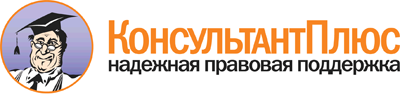 Постановление Совета Министров Республики Беларусь от 19.07.2016 N 563
(ред. от 25.05.2018)
"О мерах по реализации Декрета Президента Республики Беларусь от 6 августа 2009 г. N 10"
(вместе с "Положением о порядке заключения, изменения и прекращения инвестиционных договоров между инвестором (инвесторами) и Республикой Беларусь", "Положением о конкурсе по выбору инвестора (инвесторов) для заключения инвестиционного договора между инвестором (инвесторами) и Республикой Беларусь", "Положением о порядке ведения государственного реестра инвестиционных договоров с Республикой Беларусь", "Положением о порядке согласования перечня товаров (работ, услуг), имущественных прав, приобретенных на территории Республики Беларусь (ввезенных на территорию Республики Беларусь) и использованных для строительства, оснащения объектов, предусмотренных инвестиционным договором между инвестором (инвесторами) и Республикой Беларусь", "Положением о порядке возмещения, освобождения от возмещения, предоставления рассрочки (отсрочки) возмещения Республике Беларусь и ее административно-территориальным единицам сумм льгот и (или) преференций, освобождения от уплаты, предоставления рассрочки (отсрочки) уплаты неустойки (штрафа, пени), предусмотренной инвестиционным договором между инвестором (инвесторами) и Республикой Беларусь")Документ предоставлен КонсультантПлюс

www.consultant.ru

Дата сохранения: 03.11.2018
 (в ред. постановления Совмина от 25.05.2018 N 398)Премьер-министр Республики БеларусьА.КобяковНаименование технологического оборудования, и (или) комплектующих, и (или) запасных частей к немуКоличество товараЕдиница измеренияСтоимость товара в валюте, указанной в договоре (контракте)Валюта, указанная в договоре (контракте)12345Наименование сырья и (или) материаловКоличество товараЕдиница измеренияСтоимость товара в валюте, указанной в договоре (контракте)Валюта, указанная в договоре (контракте)12345Действие абзаца девятнадцатого части первой пункта 6 распространяется на инвестиционные договоры, решение о прекращении которых принято не ранее 15 мая 2016 года (пункт 5 данного документа).КонсультантПлюс: примечание.Форма электронной карточки по инвестиционному договору размещена на официальном сайте Министерства экономики Республики Беларусь (http://www.economy.gov.by/ru).(в ред. постановления Совмина от 25.05.2018 N 398)